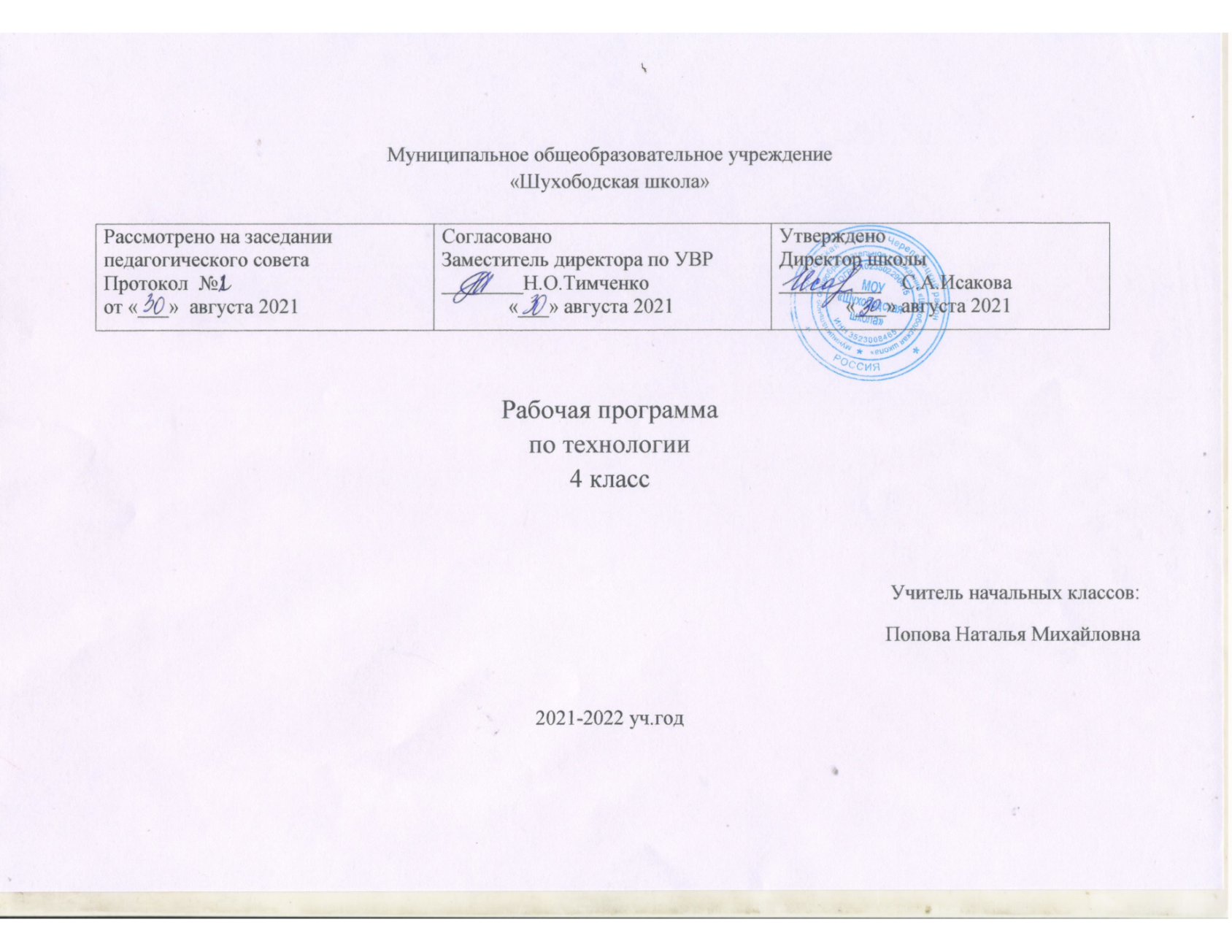 Рабочая программа учебного предмета«Математика»для 5-6 класса Составитель:Иванова Л.В.Рыбакова Н.В.2021 – 2022 учебный годПОЯСНИТЕЛЬНАЯ ЗАПИСКА
Рабочая программа разработана на основании следующих нормативных и правовых документов:-Федерального закона « Об образовании в Российской Федерации» от 29 декабря 2012г. , № 273-ФЗ9(с последующими изменениями) - Федерального государственного образовательного стандарта основного общего образования, приказ министерства образования и науки Российской Федерации  от 17 декабря 2010 года,  №  1897 «Об утверждении Федерального Государственного образовательного стандарта основного общего образования» (с последующими изменениями и дополнениями),   - устав МОУ «Шухободская школа».   - основной образовательной программы основного общего образования от МОУ «Шухободская школа».   - учебный план МОУ «Шухободская школа».   - положения о структуре, порядке разработки и утверждения рабочих программ по отдельным предметам, дисциплинам. курсам (модулям)  от  МОУ «Шухободская школа».   - примерной  основной образовательной программы образовательного учреждения.          Основная школа / [сост. Е. С. Савинов]. — М.: Просвещение, 2011.— (Стандарты второго поколения).- Авторской программы по математике для 5-6 классов общеобразовательных учреждений. Математика: программы : 5–9 классы / А.Г. Мерзляк, В.Б. Полонский, М.С. Якир, Е.В. Буцко. — М. : Вентана-Граф, 2012. — 112 с.- Примерных программ по учебным предметам. Математика. 5-9 классы.- 3-е изд., перераб.- М.: Просвещение, 2011. – 64 с.  Требований к результатам освоения образовательной программы основного общего образования, представленных в федеральном государственном стандарте основного общего образования с учётом преемственности с примерными программами для начального общего образования по математике.   В ней так же учитываются доминирующие идеи и положения Программы развития и формирования универсальных учебных действий для основного общего образования, которые обеспечивают формирование российской гражданской идентичности, коммуникативных качеств личности и способствуют формированию ключевой компетенции — умения учиться.В классах, где имеются ученики с ограниченными возможностями здоровья с диагнозом ЗПР(имеется заключение ПМПК) на уроках ведется коррекционная работа (см.приложение)Программа обеспечивает обязательный минимум подготовки учащихся по математике, определяемый образовательным стандартом, соответствует общему уровню развития и подготовки учащихся данного возраста. Математика играет важную роль в формировании у школьников умения учиться.Обучение математике закладывает основы для формирования приёмов умственной деятельности: школьники учатся проводить анализ, сравнение, классификацию объектов, устанавливать причинно-следственные связи, закономерности, выстраивать логические цепочки рассуждений. Изучая математику, они усваивают определённые обобщённые знания и способы действий. Универсальные математические способы познания способствуют целостному восприятию мира, позволяют выстраивать модели его отдельных процессов и явлений, а также являются основой формирования универсальных учебных действий. Универсальные учебные действия обеспечивают усвоение предметных знаний и интеллектуальное развитие учащихся, формируют способность к самостоятельному поиску и усвоению новой информации, новых знаний и способов действий, что составляет основу умения учиться.Цели программы обученияОвладение системой математических знаний и умений, необходимых для применения в практической деятельности, изучения смежных дисциплин, продолжения образования;Интеллектуальное развитие, формирование качеств личности, необходимых человеку для полноценной жизни в современном обществе: ясность и точность мысли, критичность мышления, интуиция, логическое мышление, элементы алгоритмической культуры, пространственных представлений, способность к преодолению трудностей;Формирование представлений об идеях и методах математики как универсального языка науки и техники, средства моделирования явлений и процессов;Воспитание культуры личности, отношения к математике как к части общечеловеческой культуры, понимание значимости математики для научно-технического прогресса.Систематическое развитие понятия числа;Выработка умений выполнять устно и письменно арифметические действия над числами, переводить практические задачи на язык математики; подготовка обучающихся к изучению систематических курсов алгебры и геометрии.В ходе изучения курса учащиеся развивают навыки вычислений с натуральными числами, овладевают навыками действий с обыкновенными и десятичными дробями, получают начальные преставления об использовании букв для записи выражений и свойств арифметических действий, составлении уравнений, продолжают знакомство с геометрическими понятиями, приобретают навыки построения геометрических фигур и измерения геометрических величин.Усвоенные знания и способы действий необходимы не только для дальнейшего успешного изучения математики и других школьных дисциплин, но и для решения многих практических задач во взрослой жизни. Задачи программы обученияФормировать элементы самостоятельной интеллектуальной деятельности на основе овладения математическими методами познания окружающего мира (умения устанавливать, описывать, моделировать и объяснять количественные и пространственные отношения); Развивать основы логического, знаково-символического и алгоритмического мышления; пространственного воображения; математической речи; умения вести поиск информации и работать с ней; Развивать познавательные способности;Воспитывать стремление к расширению математических знаний;Способствовать интеллектуальному развитию, формировать качества личности, необходимые человеку для полноценной жизни в современном обществе, свойственные математической деятельности: ясности и точности мысли, интуиции, логического мышления, пространственных представлений, способности к преодолению трудностей;Воспитывать культуру личности, отношение к математике как к части общечеловеческой культуры, играющей особую роль в общественном развитии.Решение названных задач обеспечит осознание школьниками универсальности математических способов познания мира, усвоение математических знаний, связей математики с окружающей действительностью и с другими школьными предметами, а также личностную заинтересованность в расширении математических знаний.Программа выполняет две основные функцииИнформационно-методическая функция позволяет всем участникам образовательного процесса получить представление о целях, содержании, общей стратегии обучения, воспитания и развития, учащихся средствами данного учебного предмета.Организационно-планирующая функция предусматривает выделение этапов обучения, структурирование учебного материала, определение его количественных и качественных характеристик на каждом из этапов, в том числе для содержательного наполнения промежуточной аттестации учащихся.Программа включает 3 раздела:Планируемые результатыСодержание учебного предметаТематическое планирование.Планируемые результаты освоения учебного предметаВ личностном направлении:умение ясно, точно, грамотно излагать свои мысли в устной и письменной речи, понимать смысл поставленной задачи, выстраивать аргументацию, приводить примеры и контрпримеры;критичность мышления, умение распознавать логически некорректные высказывания, отличать гипотезу от факта;представление о математической науке как сфере человеческой деятельности, об этапах ее развития, о ее значимости для развития цивилизации;креативность мышления, инициатива, находчивость, активность при решении математических задач;умение контролировать процесс и результат учебной математической деятельности;способность к эмоциональному восприятию математических объектов, задач, решений, рассуждений.В метапредметном направлении:первоначальные представления об идеях и о методах математики как универсальном языке науки и техники, средстве моделирования явлений и процессов;умение видеть математическую задачу в контексте проблемной ситуации в других дисциплинах, в окружающей жизни;умение находить в различных источниках информацию, необходимую для решения математических проблем, представлять ее в понятной форме, принимать решение в условиях неполной и избыточной, точной и вероятностной информации;умение понимать и использовать математические средства наглядности (графики, диаграммы, таблицы, схемы) для иллюстрации, интерпретации, аргументации;умение выдвигать гипотезы при решении учебных задач, понимать необходимость их проверки;умение применять индуктивные и дедуктивные способы рассуждений, видеть различные стратегии решения задач;понимание сущности алгоритмических предписаний и умение действовать в соответствии с предложенным алгоритмом;умение самостоятельно ставить цели, выбирать и создавать алгоритмы для решения учебных математических проблем;умение планировать и осуществлять деятельность, направленную на решение задач исследовательского характера.В предметном направленииработать с математическим текстом (анализировать, извлекать необходимую информацию), грамотно применять математическую терминологию и символику, использовать различные языки математики;выполнять устные, письменные, инструментальные вычисления; проводить несложные практические расчёты с использованием при необходимости справочных материалов, калькулятора, компьютера;точно и грамотно выражать свои мысли в устной и письменной речи, применяя математическую терминологию и символику; использовать различные языки математики (словесный, символический, графичеспроводить классификацию, обосновывать математические утверждения;записывать и читать и выполнять все действия с натуральными числами;изображать отрезок, заданной длины, и находить длину заданного отрезка; изображать прямую, луч, треугольник; вычислять периметр треугольника;сравнивать натуральные, дробные, рациональные числа и записывать результат сравнения математически;составлять числовые и буквенные выражения и находить их значения;вычислять площади прямоугольников, квадратов; вычислять объёмы прямоугольного параллелепипеда и куба;выполнять действия с обыкновенными и десятичными дробями;выполнять все действия для отрицательных чисел и чисел с разными знаками;решать простейшие задачи на нахождение дроби от числа и числа по значению дроби;вычислять среднее арифметическое нескольких чисел;решать простейшие линейные уравнения;оперировать понятиями, связанными с делимостью натуральных чисел;использовать понятия и умения, связанные с пропорциональностью величин, процентами, выражать числа в эквивалентных формах, выбирая наиболее подходящую в зависимости от конкретной ситуации;выполнять вычисления с рациональными числами,распознавать на чертежах, моделях и в окружающем мире плоские и пространственные геометрические фигуры;находить проценты от числа, записывать проценты десятичной дробью;пользоваться транспортиром для измерения углов и построения углов по градусной мере;уметь строить по заданным координатам точки на координатной прямой, в координатной плоскости;работать с информацией, представленной в виде несложных таблиц и диаграмм;приводить примеры случайных событий.АрифметикаПо окончании изучения курса учащийся научится: понимать особенности десятичной системы счисления; использовать понятия, связанные с делимостью натуральных чисел; выражать числа в эквивалентных формах, выбирая наиболее подходящую в зависимости от конкретной ситуации; сравнивать и упорядочивать рациональные числа; выполнять вычисления с рациональными числами, сочетая устные и письменные приёмы вычислений, применение калькулятора; использовать понятия и умения, связанные с пропорциональностью величин, процентами, в ходе решения математических задач и задач из смежных предметов, выполнять несложные практические расчёты; анализировать графики зависимостей между величинами (расстояние, время; температура и т.п.).Учащийся получит возможность: познакомиться с позиционными системами счисления с основаниями, отличными от 10; углубить и развить представления о натуральных числах и свойствах делимости; научиться использовать приёмы, рационализирующие вычисления, приобрести навык контролировать вычисления, выбирая подходящий для ситуации способ.Числовые и буквенные выражения. УравненияПо окончании изучения курса учащийся научится: выполнять операции с числовыми выражениями; выполнять преобразования буквенных выражений (раскрытие скобок, приведение подобных слагаемых); решать линейные уравнения, решать текстовые задачи алгебраическим методом.Учащийся получит возможность: развить представления о буквенных выражениях и их преобразованиях; овладеть специальными приёмами решения уравнений, применять аппарат уравнений для решения как текстовых так и  практических задачГеометрические фигуры.  Измерение геометрических величинПо окончании изучения курса учащийся научится: распознавать на чертежах, рисунках, моделях и в окружающем мире плоские и пространственные геометрические фигуры и их элементы; строить углы, определять их градусную меру; распознавать и изображать развёртки куба, прямоугольного параллелепипеда, правильной пирамиды, цилиндра и конуса; определять по линейным размерам развёртки фигуры линейные размеры самой фигуры и наоборот; вычислять объём прямоугольного параллелепипеда и куба.Учащийся получит возможность: научиться вычислять объём пространственных геометрических фигур, составленных из прямоугольных параллелепипедов; углубить и развить представления о пространственных геометрических фигурах;научиться  применять понятие развёртки для выполнения практических расчётов.Элементы статистики, вероятности. Комбинаторные задачиПо окончании изучения курса учащийся научится: использовать простейшие способы представления и анализа статистических данных; решать комбинаторные задачи на нахождение количества объектов или комбинаций.Учащийся получит возможность: приобрести первоначальный опыт организации сбора данных при проведении опроса общественного мнения, осуществлять их анализ, представлять результаты опроса в виде таблицы, диаграммы; научиться некоторым специальным приёмам решения комбинаторных задач.                         2.Содержание курса математики 5 класса Арифметика Натуральные числа • Ряд натуральных чисел. Десятичная запись натуральных чисел. Округление натуральных чисел. • Сравнение натуральных чисел. Сложение и вычитание Натуральных чисел. Свойства сложения. • Умножение и деление натуральных чисел. Свойства умножения. Деление с остатком. Степень числа с натуральным показателем. Решение текстовых задач арифметическими способами. Дроби • Обыкновенные дроби. Основное свойство дроби. Правильные и неправильные дроби. Смешанные числа. • Сравнение обыкновенных дробей и смешанных чисел. Арифметические действия с обыкновенными дробями и смешанными числами. • Десятичные дроби. Сравнение и округление десятичных дробей. Арифметические действия с десятичными дробями. Прикидки результатов вычислений. Представление десятичной дроби в виде обыкновенной дроби и обыкновенной в виде десятичной. • Проценты. Нахождение процентов от числа. Нахождение числа по его процентам. • Решение текстовых задач арифметическими способами. Величины. Зависимости между величинами • Единицы длины, площади, объёма, массы, времени, скорости. • Примеры зависимостей между величинами. Представление зависимостей в виде формул. Вычисления по формулам. Числовые и буквенные выражения. Уравнения • Числовые выражения. Значение числового выражения. Порядок действий в числовых выражениях. Буквенные выражения. Раскрытие скобок. Формулы. • Уравнения. Корень уравнения. Основные свойства уравнений. Решение текстовых задач с помощью уравнений. Элементы статистики, вероятности. Комбинаторные задачи • Представление данных в виде таблиц, • Среднее арифметическое. Среднее значение величины. • Случайное событие. Достоверное и невозможное события. Вероятность случайного события. Решение комбинаторных задач. Геометрические фигуры. Измерения геометрических величин • Отрезок. Построение отрезка. Длина отрезка, ломаной. Измерение длины отрезка, построение отрезка заданной длины. Периметр многоугольника. Плоскость. Прямая. Луч. Координатный луч. Шкалы. • Угол. Виды углов. Градусная мера угла. Измерение и построение углов с помощью транспортира. • Прямоугольник. Квадрат. Треугольник. Виды треугольников. Число. • Равенство фигур. Понятие и свойства площади. Площадь прямоугольника и квадрата. Ось симметрии фигуры. • Наглядные представления о пространственных фигурах: прямоугольный параллелепипед, куб, пирамида. Примеры развёрток многогранников. Понятие и свойства объёма. Объём прямоугольного параллелепипеда и куба. 2.Содержание курса математики 6 класса Арифметика. Натуральные числа. Делители и кратные натурального числа. Наибольший общий делитель. Наименьшее общее кратное. Признаки делимости на 2, на 3, на 5, на 9, на 10. Простые и составные числа. Разложение чисел на простые множители. Решение текстовых задач арифметическими способами. Дроби. Обыкновенные дроби. Основное свойство дроби. Сокращение дробей. Нахождение дроби от числа. Нахождение числа по значению его дроби. Правильные и неправильные дроби. Смешанные числа. Сравнение обыкновенных дробей и смешанных чисел. Арифметические действия с обыкновенными дробями и смешанными числами. Представление десятичной дроби в виде обыкновенной дроби и обыкновенной в виде десятичной. Бесконечные периодические десятичные дроби. Десятичное приближение обыкновенной дроби. Отношение. Процентное отношение двух чисел. Деление числа в данном отношении. Масштаб. Пропорция. Основное свойство пропорции. Прямая и обратная пропорциональные зависимости. Решение текстовых задач арифметическими способами.Рациональные числа. Положительные, отрицательные числа и число 0. Противоположные числа. Модуль числа. Целые числа. Рациональные числа. Сравнение рациональных чисел. Арифметические действия с рациональными числами. Свойства сложения и умножения рациональных чисел. Координатная прямая. Координатная плоскость. Величины. Зависимости между величинами. Единицы длины, площади, объема, массы, времени, скорости. Примеры зависимостей между величинами. Представление зависимостей в виде формул. Вычисления по формулам.Числовые и буквенные выражения. Уравнения. Числовые выражения. Значение числового выражения. Порядок действий в числовых выражениях. Буквенные выражения. Раскрытие скобок. Подобные слагаемые, приведение подобных слагаемых. Формулы. Уравнения. Корень уравнения. Основные свойства уравнений. Решение текстовых задач с помощью уравнений. Элементы статистики, вероятности. Комбинаторные задачи. Представление данных в виде таблиц, круговых и столбчатых диаграмм, графиков. Среднее арифметическое. Среднее значение величины.  Случайное событие. Достоверное и невозможное события. Вероятность случайного события. Решение комбинаторных задач. Геометрические фигуры. Измерения геометрических величин. Окружность и круг. Длина окружности. Число π. Площадь круга. Ось симметрии фигуры. Наглядные представления о пространственных фигурах: пирамида, цилиндр, конус, шар, сфера. Примеры разверток многогранников, цилиндра, конуса. Понятие и свойства объема. Взаимное расположение двух прямых. Перпендикулярные прямые. Параллельные прямые. Осевая и центральная симметрии. Математика в историческом развитии. Римская система счисления. Позиционные системы счисления. Обозначение цифр в Древней Руси. Старинные меры длины. Введение метра как единицы длины. Метрическая система мер в России, в Европе. История формирования математических символов. Дроби в Вавилоне, Египте, Риме, на Руси. Открытие десятичных дробей. Мир простых чисел. Золотое сечение. Число нуль. Появление отрицательных чисел. Л.Ф. Магницкий. П.Л. Чебышев. А.Н. Колмогоров.                  3. Тематическое планирование 5 классТематическое планирование 6 классТематическое планирование. Математика. 5 класс(5 часов в неделю, всего 170 часов.)Календарно-тематическое планирование 6 классПриложение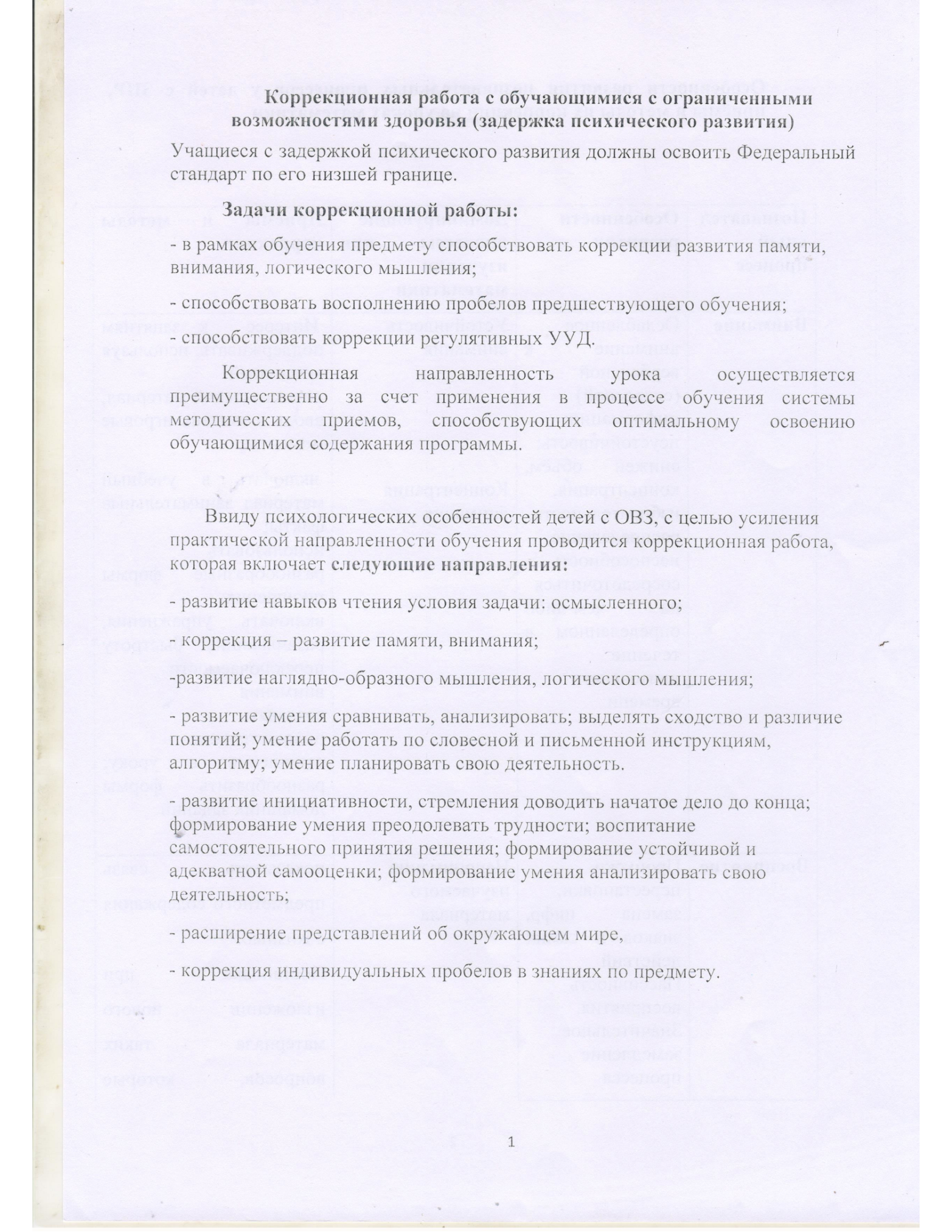 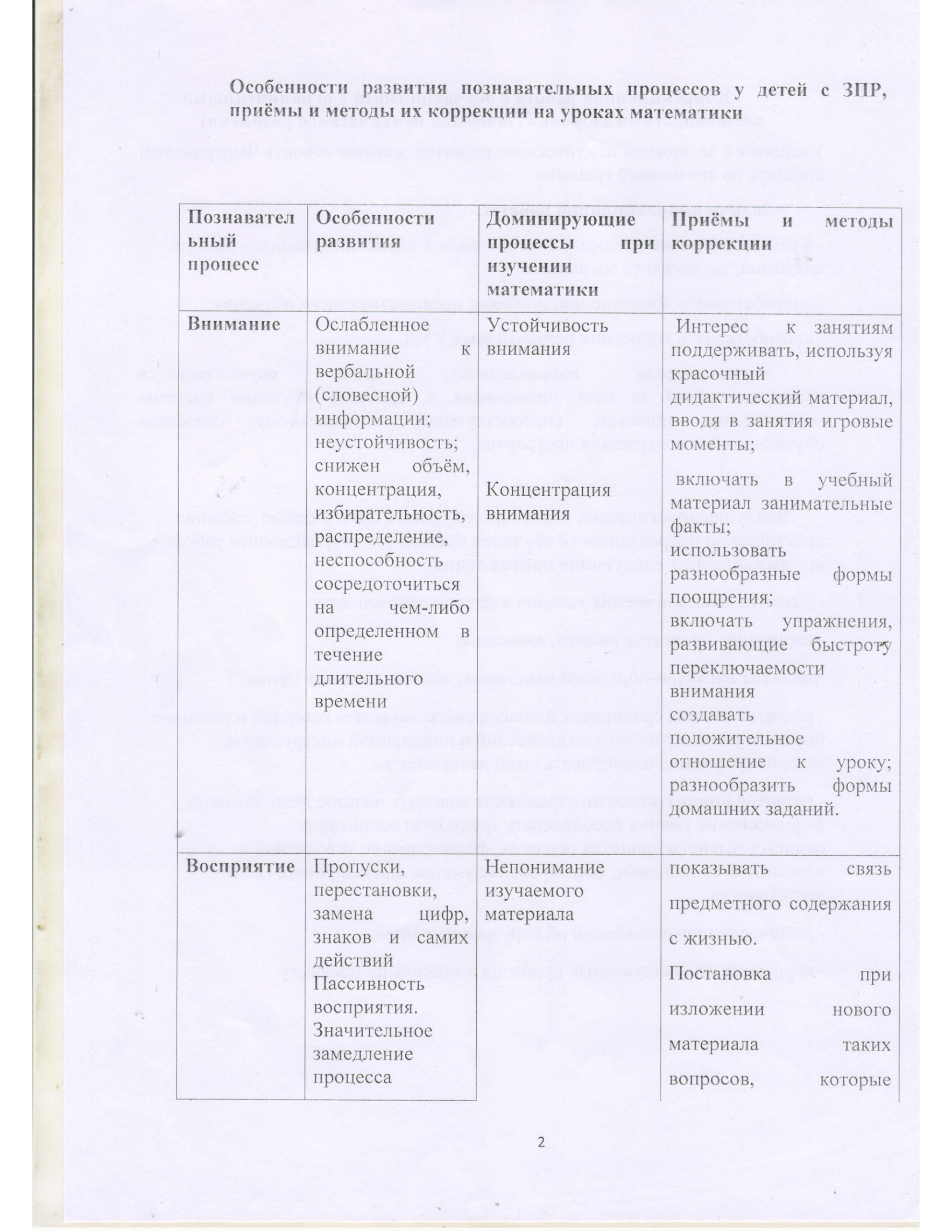 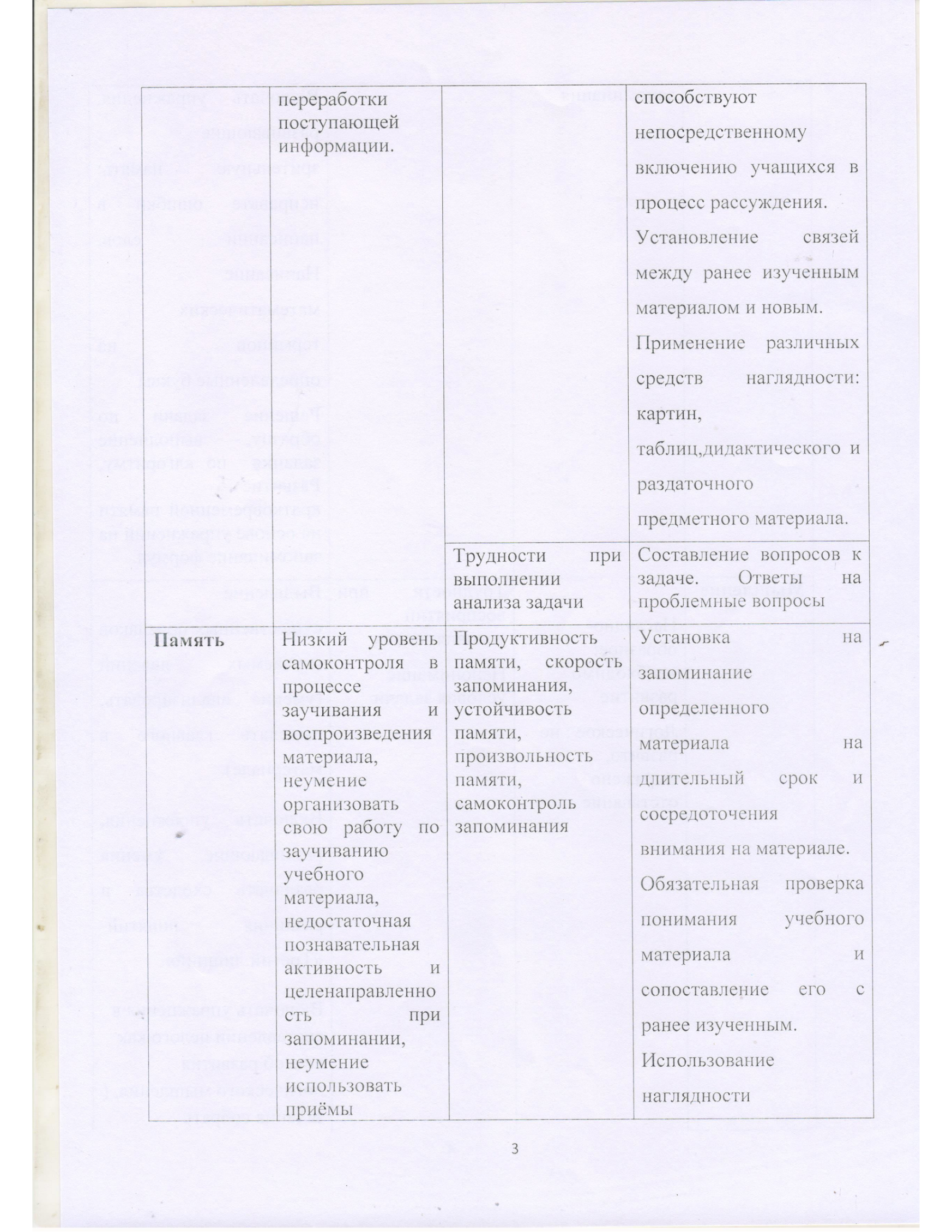 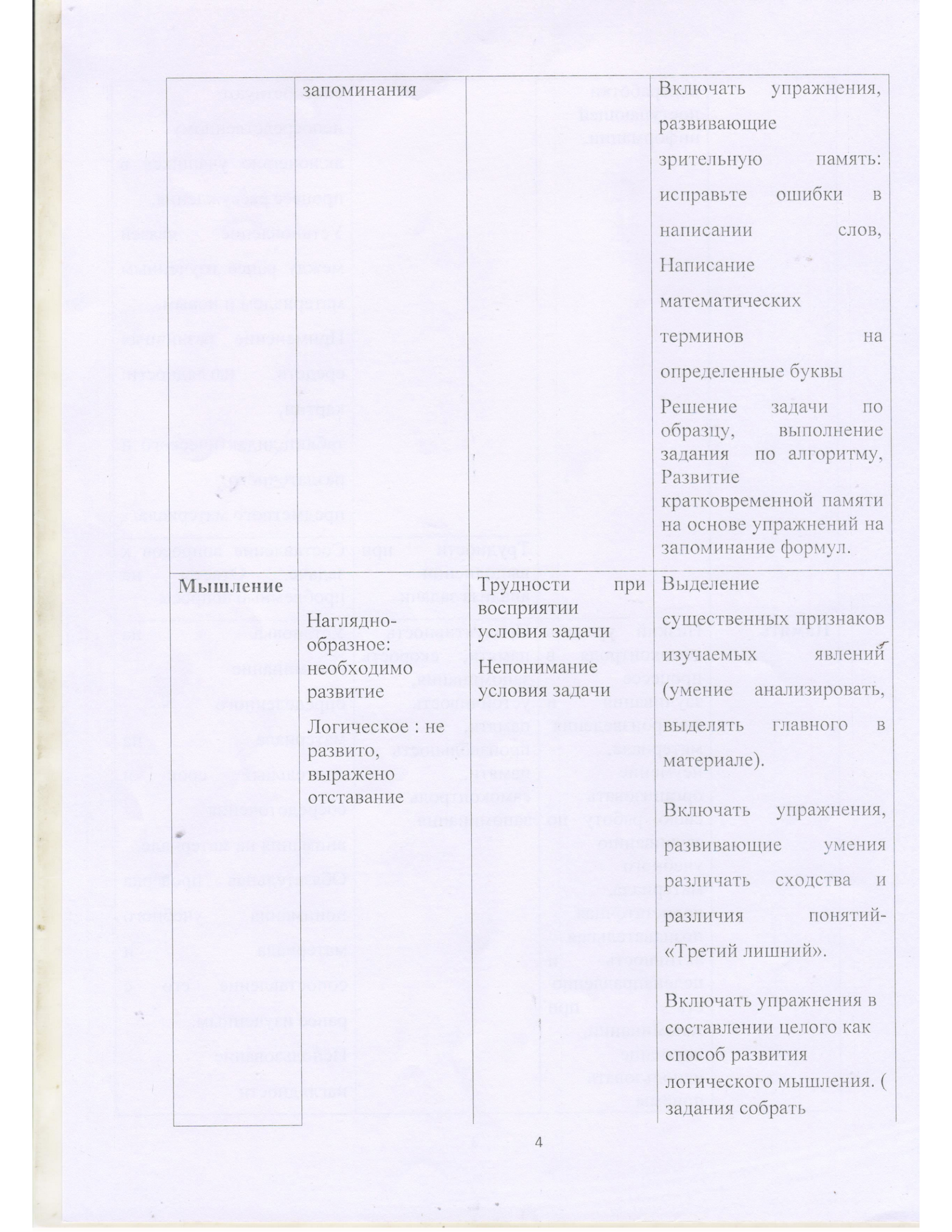 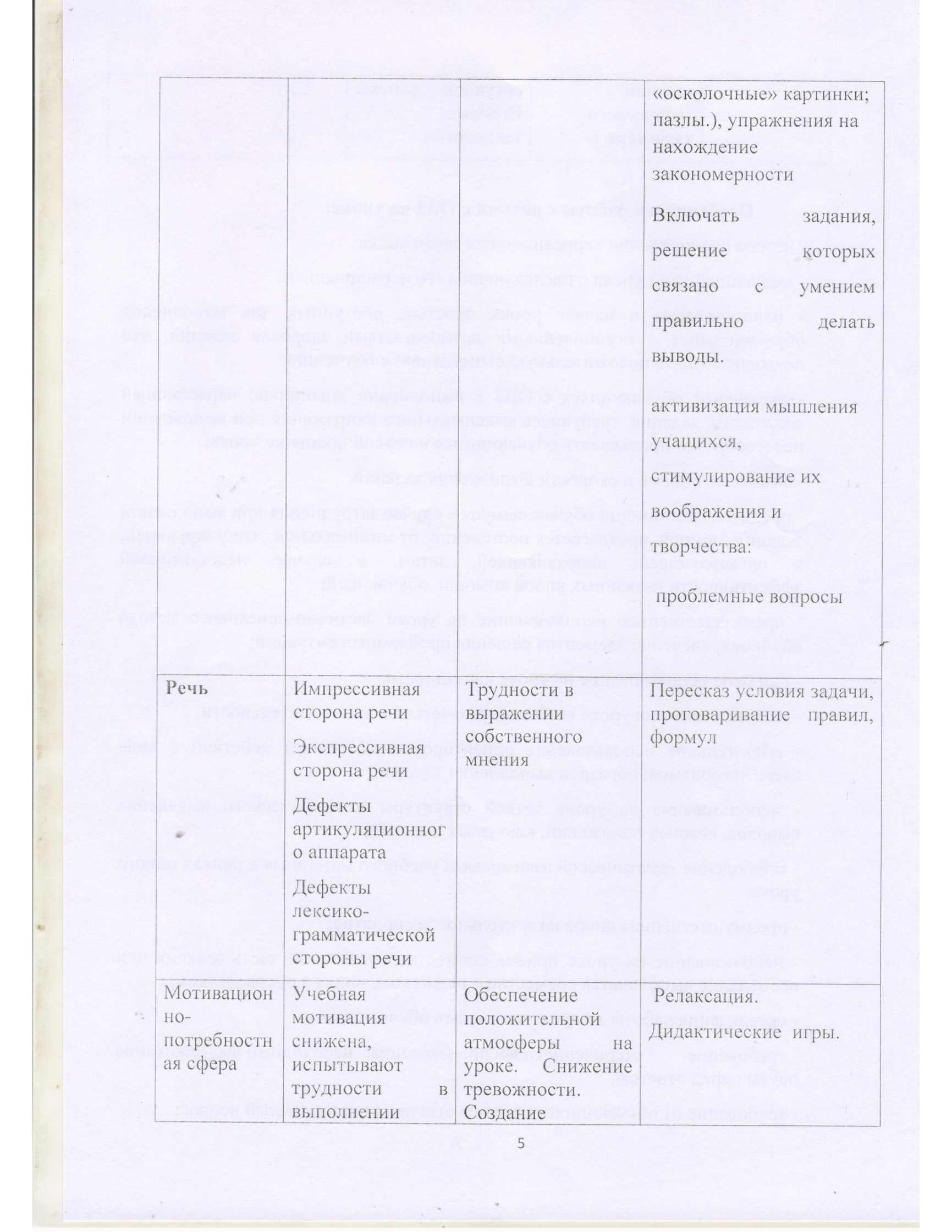 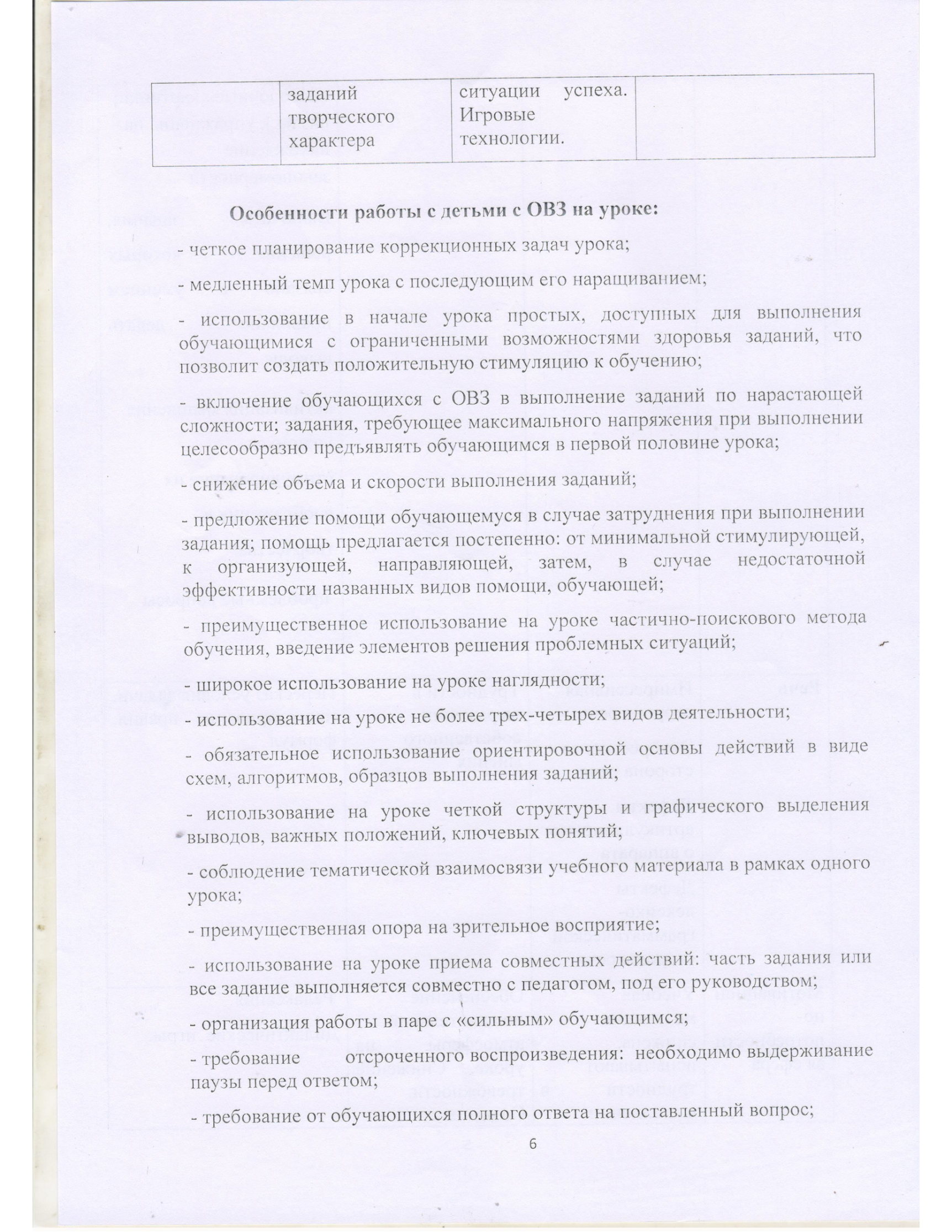 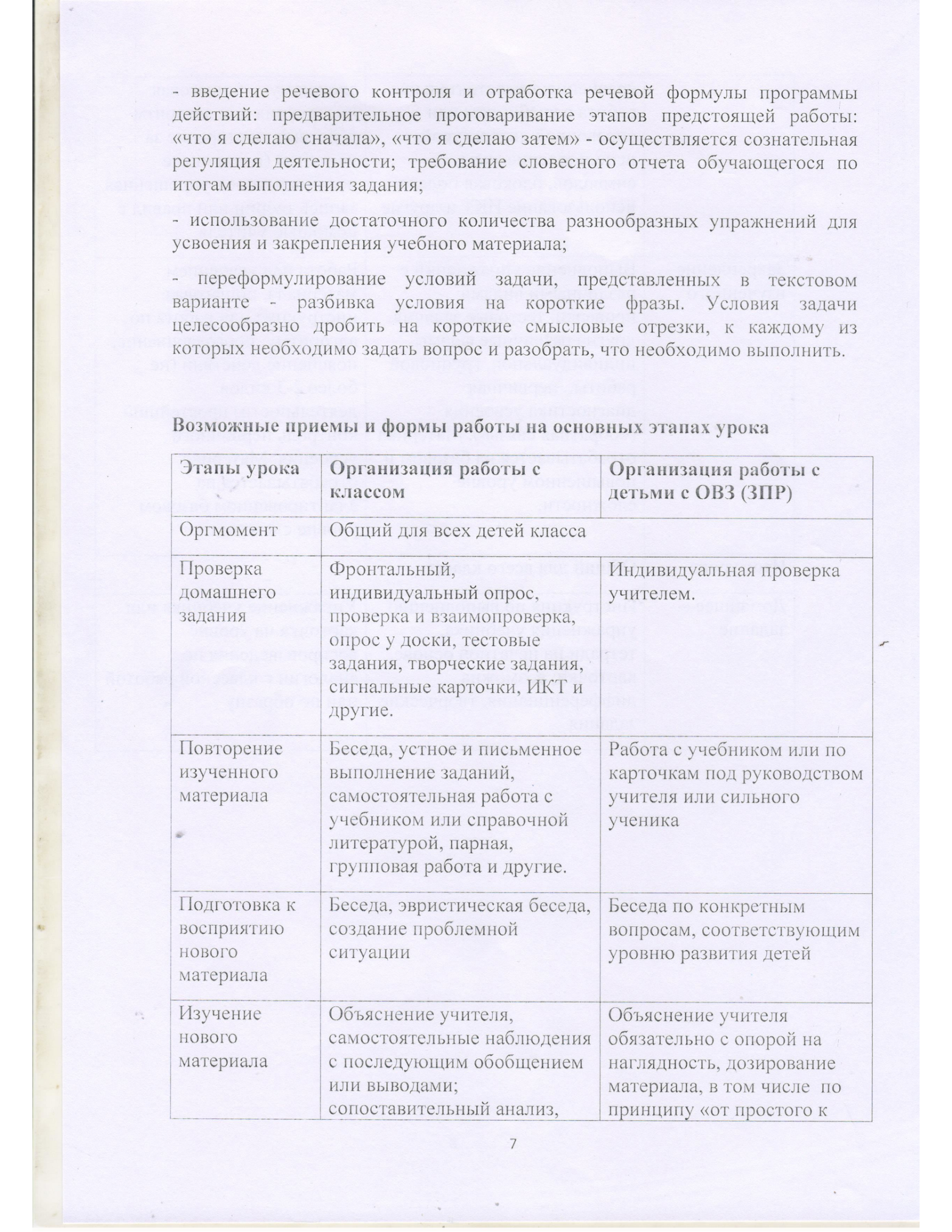 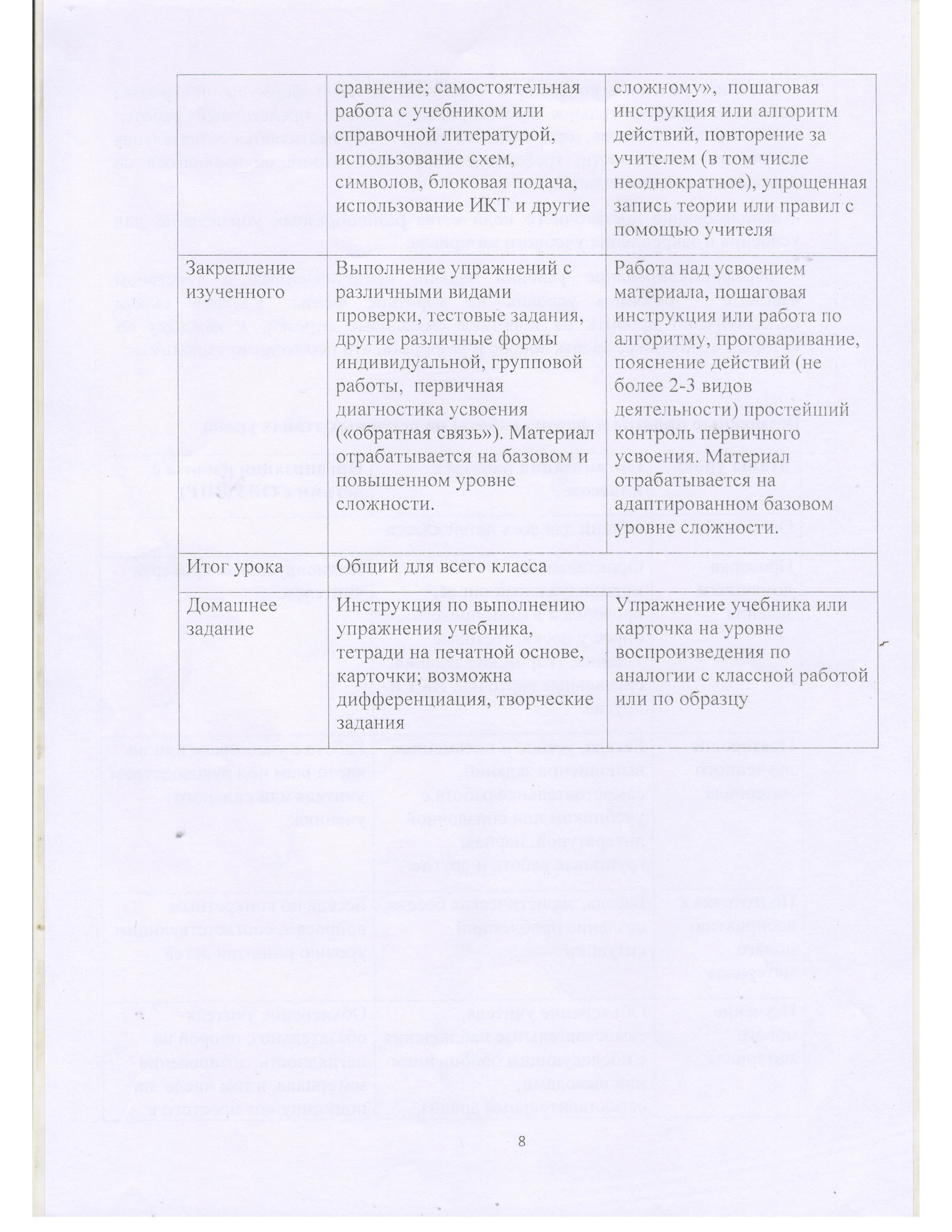 Демоверсии контрольных работ по математике 5 классКонтрольная работа № 1Натуральные числаВариант  1Запишите цифрами число:шестьдесят пять миллиардов сто двадцать три миллиона девятьсот сорок одна тысяча восемьсот тридцать семь;восемьсот два миллиона пятьдесят четыре тысячи одиннадцать:тридцать три миллиарда девять миллионов один.Сравните числа:      1) 5 678 и 5 489;               2)   14 092 и 14 605.Начертите координатный луч и отметьте на нём точки, соответствующие числам 2, 5, 7, 9.Начертите отрезок FK, длина которого равна 5 см 6 мм, отметьте на нём точку C. Запишите все отрезки, образовавшиеся на рисунке, и измерьте их длины.Точка К принадлежит отрезку МЕ, МК = 19 см, отрезок КЕ на 17 см больше отрезка МК. Найдите длину отрезка МЕ. Запишите цифру, которую можно поставить вместо звёздочки, чтобы образовалось верное неравенство (рассмотрите все возможные случаи):3 78*  3 784;                          2) 5 8*5  5 872.На отрезке CD длиной 40 см отметили точки P и Q так, что CP = 28 см, QD =26 см. Чему равна длина отрезка PQ?Сравните:  1) 3 км  и 2 974 м;        2) 912 кг и 8 ц.Вариант  2Запишите цифрами число:семьдесят шесть миллиардов двести сорок два  миллиона семьсот восемьдесят три тысячи сто девяносто пять;четыреста три миллиона тридцать восемь тысяч сорок девять;сорок восемь миллиардов семь миллионов два.Сравните числа:      1) 6 894 и 6 983;               2)   12 471 и 12 324.Начертите координатный луч и отметьте на нём точки, соответствующие числам 3, 4, 6, 8.Начертите отрезок АВ, длина которого равна 4 см 8 мм, отметьте на нём точку D. Запишите все отрезки, образовавшиеся на рисунке, и измерьте их длины.Точка T принадлежит отрезку МN, МT = 19 см, отрезок TN на 18 см меньше отрезка МT. Найдите длину отрезка МN. Запишите цифру, которую можно поставить вместо звёздочки, чтобы образовалось верное неравенство (рассмотрите все возможные случаи):2 *14  2 316;                          2) 4 78*  4 785.На отрезке SK длиной 30 см отметили точки A и B так, что SA = 14 см, BK =19 см. Чему равна длина отрезка AB?Сравните:  1) 3 986 г и 4 кг;        2) 586 см и 6 м.Вариант  3Запишите цифрами число:сорок семь миллиардов двести девяносто три  миллиона восемьсот пятьдесят шесть тысяч сто двадцать четыре;триста семь миллионов семьдесят восемь тысяч двадцать три;восемьдесят пять миллиардов шесть миллионов пять.Сравните числа:      1) 7 356 и 7 421;               2)   17 534 и 17 435.Начертите координатный луч и отметьте на нём точки, соответствующие числам 2, 4, 6, 9.Начертите отрезок MN, длина которого равна 6 см 4 мм, отметьте на нём точку A. Запишите все отрезки, образовавшиеся на рисунке, и измерьте их длины.Точка E принадлежит отрезку CK, CE = 15 см, отрезок EK на 24 см больше отрезка CE. Найдите длину отрезка CK. Запишите цифру, которую можно поставить вместо звёздочки, чтобы образовалось верное неравенство (рассмотрите все возможные случаи):3 344  3 34*;                          2) 2 724  * 619.На отрезке AC длиной 60 см отметили точки E и F так, что AE = 32 см, FC =34 см. Чему равна длина отрезка EF?Сравните:  1) 6 т и 5 934кг;        2) 4 м и 512 см.Вариант  4Запишите цифрами число:восемьдесят шесть миллиардов пятьсот сорок один миллион триста семьдесят две тысячи триста сорок два;шестьсот пять миллионов восемьдесят три тысячи  десять;сорок четыре миллиарда девять миллионов три.Сравните числа:      1) 9 561 и 9 516;               2)   18 249 и 18 394.Начертите координатный луч и отметьте на нём точки, соответствующие числам 2, 5, 8, 10.Начертите отрезок АВ, длина которого равна 7 см 8 мм, отметьте на нём точку D. Запишите все отрезки, образовавшиеся на рисунке, и измерьте их длины.Точка A принадлежит отрезку BM, BA = 25 см, отрезок AM на 9 см меньше отрезка BA. Найдите длину отрезка BM. Запишите цифру, которую можно поставить вместо звёздочки, чтобы образовалось верное неравенство (рассмотрите все возможные случаи):5 64*   5 646;                          2) 1 4*2  1 431.На отрезке OP длиной 50 см отметили точки M и N так, что OM = 24 см, NP =38 см. Чему равна длина отрезка M N?Сравните:  1) 8 км и 7 962 м;        2) 60 см и 602 мм.Контрольная работа № 2Сложение и вычитание натуральных чисел. Числовые и буквенные выражения. Формулы.Вариант  1Вычислите:   1) 15 327+ 496 383;       2) 38 020 405 – 9 497 653.На одной стоянке было 143 автомобиля, что на 17 автомобилей больше, чем на второй. Сколько автомобилей было на обеих стоянках?Выполните сложение, выбирая удобный порядок вычислений:(325 + 791) + 675;                           2) 428 + 856 + 572 + 244.Проверьте, верно ли неравенство:1 674 – (736 + 328)  2 000 – (1 835 – 459).Найдите значение 𝑎 по формуле 𝑎 = 4𝑏 – 16 при  𝑏 = 8.Упростите выражение 126 + 𝒙 + 474 и найдите его значение при 𝒙 = 278.Вычислите:4 м 73 см + 3 м 47 см;                     2) 12 ч 16 мин – 7 ч 32 мин.Найдите значение выражения, выбирая удобный порядок вычислений:(713 + 529) – 413;                           2) 624 – (137 + 224).Вариант  2Вычислите:   1) 17 824+ 128 356;       2) 42 060 503 – 7 456 182.На одной улице 152 дома, что на 18 домов меньше, чем на другой. Сколько всего домов на обеих улицах?Выполните сложение, выбирая удобный порядок вычислений:(624 + 571) + 376;                           2) 212 + 497 + 788 + 803.Проверьте, верно ли неравенство:1 826 – (923 + 249)  3 000 – (2 542 – 207).Найдите значение 𝑝 по формуле 𝑝= 40 – 7𝑞 при  𝑞 = 4.Упростите выражение 235 + y + 465 и найдите его значение при y = 153.Вычислите:6 м 23 см + 5 м 87 см;                     2) 14 ч 17 мин – 5 ч 23 мин.Найдите значение выражения, выбирая удобный порядок вычислений:(837 + 641) – 537;                           2) 923 – (215 + 623).     Вариант  3Вычислите:   1) 26 832 + 573 468;       2) 54 073 507 – 6 829 412.В одном классе 37 учащихся, что на 9 человек больше, чем во втором. Сколько всего учащихся в обоих классах?Выполните сложение, выбирая удобный порядок вычислений:(736 + 821) + 264;                           2) 573 + 381 + 919 + 627.Проверьте, верно ли неравенство:2 491 – (543 + 1 689)  1 000 – (931 – 186).Найдите значение 𝑦 по формуле 𝑦 = 3𝑥 + 18 при  𝑥 = 5.Упростите выражение 433 + 𝑎 + 267 и найдите его значение при 𝑎 = 249.Вычислите:7 м 23 см + 4 м 81 см;                     2) 6 ч 38 мин – 4 ч 43 мин.Найдите значение выражения, выбирая удобный порядок вычислений:(674 + 245) – 374;                           2) 586 – (217 + 186).Вариант  4Вычислите:   1) 19 829 + 123 471;       2) 61 030 504 – 8 695 371.На одной книжной полке стоят 23 книги, что на 5 книг меньше, чем на другой. Сколько всего книг стоит на обеих полках?Выполните сложение, выбирая удобный порядок вычислений:(349 + 856) + 651;                           2) 166 + 452 + 834 + 748.Проверьте, верно ли неравенство:1 583 – (742 + 554) 1 000 – (883 – 72).Найдите значение 𝑥 по формуле 𝑥 = 16 + 8𝑧 при  𝑧 = 7.Упростите выражение 561 + 𝑏 + 139 и найдите его значение при 𝑏 = 165.Вычислите:9 м 41 см + 4 м 72 см;                     2) 18 ч 18 мин – 5 ч 24 мин.Найдите значение выражения, выбирая удобный порядок вычислений:(563 + 721) – 363;                           2) 982 – (316 + 582).Контрольная работа № 3Уравнение. Угол. Многоугольники.Вариант  1Постройте угол МКА, величина которого равна 74. Проведите произвольно луч КС между сторонами угла МКА. Запишите образовавшиеся углы и измерьте их величины.Решите уравнение:      1) 𝑥 +37 = 81             2) 150 – 𝑥 = 98.Одна из сторон треугольника равна 24 см, вторая – в 4 раза короче первой, а третья – на 16 см длиннее второй. Вычислите периметр треугольника.Решите уравнение:        1) (34 + 𝑥) – 83 = 42             2) 45 – (𝑥 – 16) = 28.Из вершины развёрнутого угла АВС (см рис.) проведены два луча ВD и ВЕ так, что ∠АВЕ = 154, ∠DВС = 128. Вычислите градусную меру угла DВЕ.Какое число надо подставить вместо 𝑎, чтобы корнем уравнения 52 – (𝑎 – 𝑥) = 24 было число 40?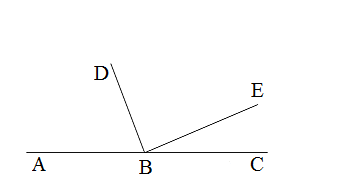 Вариант  2Постройте угол ABC, величина которого равна 168. Проведите произвольно луч BM между сторонами угла ABC. Запишите образовавшиеся углы и измерьте их величины.Решите уравнение:      1) 21 + 𝑥 = 58             2) 𝑥 – 135 = 76.Одна из сторон треугольника равна 32 см, вторая – в 2 раза короче первой, а третья – на 6 см короче первой. Вычислите периметр треугольника.Решите уравнение:        1) (96 – 𝑥) – 15 = 64             2) 31 – (𝑥 + 11) = 18.Из вершины прямого угла MNK (см рис.) проведены два луча ND и NE так, что ∠MND = 73, ∠KNF = 48. Вычислите градусную меру угла DNF.Какое число надо подставить вместо 𝑎, чтобы корнем уравнения 64 – (𝑎 – 𝑥) = 17 было число 16?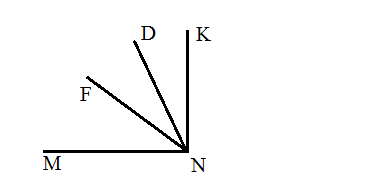 Вариант  3Постройте угол FDK, величина которого равна 56. Проведите произвольно луч DT между сторонами угла FDK. Запишите образовавшиеся углы и измерьте их величины.Решите уравнение:      1) 𝑥 + 42 = 94             2) 284 – 𝑥 = 121.Одна из сторон треугольника равна 12 см, вторая – в 3 раза длиннее первой, а третья – на 8 см короче второй. Вычислите периметр треугольника.Решите уравнение:        1) (41 + 𝑥) – 12 = 83             2) 62 – (𝑥 – 17) = 31.Из вершины развёрнутого  угла FAN (см рис.) проведены два луча AK и AP так, что ∠NAP = 110, ∠FAK = 132. Вычислите градусную меру угла PAK.Какое число надо подставить вместо 𝑎, чтобы корнем уравнения (69 – 𝑎) – 𝑥 = 23 было число 12?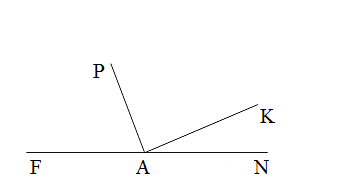 Вариант  4Постройте угол NMC, величина которого равна 58. Проведите произвольно луч MB между сторонами угла NMC. Запишите образовавшиеся углы и измерьте их величины.Решите уравнение:      1) 𝑥 + 53 = 97             2) 142 – 𝑥 = 76.Одна из сторон треугольника равна 30 см, вторая – в 5 раза короче первой, а третья – на 22 см длиннее второй. Вычислите периметр треугольника.Решите уравнение:        1) (58 + 𝑥) – 23 = 96             2) 54 – (𝑥 – 19) = 35.Из вершины прямого  угла DMK (см рис.) проведены два луча MB и MC так, что ∠DMB = 51, ∠KMC = 65. Вычислите градусную меру угла BMC.Какое число надо подставить вместо 𝑎, чтобы корнем уравнения (𝑎 – 𝑥) – 14 = 56 было число 5?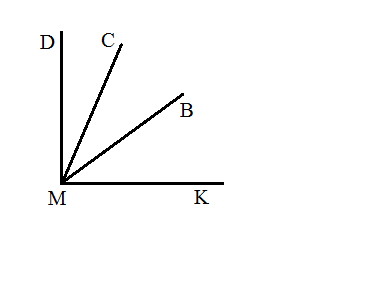 Контрольная работа № 4Умножение и деление натуральных чисел. Свойства умножения.Вариант 1Вычислите:36 ∙ 2 418;                               3) 1 456 : 28;175 ∙ 204;                                4) 177 000 : 120.Найдите значение выражения:   (326 ∙ 48 – 9 587) : 29.Решите уравнение:𝑥 ∙ 14 = 364;        2) 324 : 𝑥 = 9;           3) 19𝑥 - 12𝑥 = 126.Найдите значение выражения наиболее удобным способом:25 ∙ 79 ∙ 4;                                2) 43 ∙ 89 + 89 ∙ 57.Купили 7 кг конфет и 9 кг печенья, заплатив за всю покупку 1 200 р. Сколько стоит 1 кг печенья, если 1 кг конфет стоит 120 р?С одной станции одновременно в одном направлении отправились два поезда. Один из поездов двигался со скоростью 56 км/ч, а второй – 64 км/ч. Какое расстояние будет между поездами через 6 ч после начала движения?Сколькими нулями оканчивается произведение всех натуральных чисел от 19 до 35 включительно?Вариант 2Вычислите:24 ∙ 1 246;                               3) 1 856 : 32;235 ∙ 108;                                4) 175 700 : 140.Найдите значение выражения:   (625 ∙ 25 – 8 114) : 37.Решите уравнение:𝑥 ∙ 28 = 336;        2) 312 : 𝑥 = 8;           3) 16𝑥  - 11𝑥 = 225.Найдите значение выражения наиболее удобным способом:2 ∙ 83 ∙ 50;                                2) 54 ∙ 73 + 73 ∙ 46.Для проведения ремонта электрической проводки купили 16 одинаковых мотков алюминиевого и 11 одинаковых мотков медного провода. Общая длина купленного провода составляла 650 м. Сколько метров алюминиевого провода было в мотке, если медного провода в одном мотке было 30 м?Из одного города одновременно в одном направлении выехали два автомобиля. Один из них двигался со скоростью 74 км/ч, а второй – 68 км/ч. Какое расстояние будет между автомобилями через 4 ч после начала движения?Сколькими нулями оканчивается произведение всех натуральных чисел от 23 до 42 включительно?Вариант 3Вычислите:32 ∙ 1 368;                               3) 1 664 : 26;145 ∙ 306;                                4) 216 800 : 160.Найдите значение выражения:   (546 ∙ 31 – 8 154) : 43.Решите уравнение:𝑥 ∙ 22 = 396;        2) 318 : 𝑥 = 6;           3) 19𝑥  - 7𝑥 = 144.Найдите значение выражения наиболее удобным способом:5 ∙ 97 ∙ 20;                                2) 68 ∙ 78  -  78 ∙ 58.В автомобиль погрузили 5 одинаковых мешков сахара и 3 одинаковых мешка муки. Оказалось, что общая масса груза равна 370 кг. Какова масса одного мешка муки, если масса одного мешка сахара равна 50 кг?Из одного села одновременно в одном направлении отправились пешеход и велосипедист. Пешеход двигался со скоростью 3 км/ч, а велосипедист – 12 км/ч. Какое расстояние будет между ними через 3 ч после начала движения?Сколькими нулями оканчивается произведение всех натуральных чисел от 34 до 53 включительно?Вариант 4Вычислите:28 ∙ 2 346;                               3) 1 768 : 34;185 ∙ 302;                                4) 220 500 : 180.Найдите значение выражения:   (224 ∙ 46 – 3 232) : 34.Решите уравнение:𝑥 ∙ 16 = 384;        2) 371 : 𝑥 = 7;           3) 22𝑥  - 14𝑥 = 112.Найдите значение выражения наиболее удобным способом:2 ∙ 87 ∙ 50;                                2) 167 ∙ 92  -  92 ∙ 67.В школьную столовую завезли 8 одинаковых ящиков яблок и 6 одинаковых ящиков апельсинов. Сколько килограммов апельсинов было в одном ящике, если всего было 114 кг яблок и апельсинов, а яблок в каждом ящике было 9 кг?От одной пристани одновременно в одном направлении отплыли лодка и катер. Лодка плыла со скоростью 14 км/ч, а катер – 21 км/ч. Какое расстояние будет между ними через 5 ч после начала движения?Сколькими нулями оканчивается произведение всех натуральных чисел от 41 до 64 включительно?Контрольная работа № 5Деление с остатком. Площадь прямоугольника. Прямоугольный параллелепипед и его объем. Комбинаторные задачи.Вариант 1Выполните деление с остатком:    478 : 15.Найдите площадь прямоугольника, одна сторона  которого равна 14 см, а вторая сторона в 3 раза больше первой. Вычислите объем и площадь поверхности куба с ребром 3 см.Длина прямоугольного параллелепипеда равна 18 см, ширина – в 2 раза меньше длины, а высота – на 11 см больше ширины. Вычислите объем параллелепипеда.Чему равно делимое, если делитель равен 11, неполное частное – 7, а остаток – 6? Поле прямоугольной формы имеет площадь 6 га. Ширина поля 150 м. Вычислите периметр поля.Запишите все трёхзначные числа, для записи которых используются только цифры 5, 6 и 0 (цифры не могут повторяться).Сумма длин всех рёбер прямоугольного параллелепипеда равна 116 см, а два его  измерения – 12 см и 11 см. Найдите третье измерение параллелепипеда.Вариант 2Выполните деление с остатком:    376 : 18.Найдите площадь прямоугольника, одна сторона  которого равна 21 см, а вторая сторона в 3 раза меньше первой. Вычислите объем и площадь поверхности куба с ребром 4 дм.Ширина прямоугольного параллелепипеда равна 6 см, длина – в 5 раз больше ширины, а высота – на 5 см меньше длины. Вычислите объем параллелепипеда.Чему равно делимое, если делитель равен 17, неполное частное – 5, а остаток – 12? Поле прямоугольной формы имеет площадь 3 га, его длина – 200 м. Вычислите периметр поля.Запишите все трёхзначные числа, для записи которых используются только цифры 0, 9 и 4 (цифры не могут повторяться).Сумма длин всех рёбер прямоугольного параллелепипеда равна 80 см, а два его  измерения – 10 см и 4 см. Найдите третье измерение параллелепипеда.Вариант 3Выполните деление с остатком:    516 : 19.Найдите площадь прямоугольника, одна сторона  которого равна 17 см, а вторая сторона в 2 раза больше первой. Вычислите объем и площадь поверхности куба с ребром 5 дм.Высота прямоугольного параллелепипеда равна 20 см, длина – на 4 см больше высоты, а ширина – в 2 раза меньше длины. Вычислите объем параллелепипеда.Чему равно делимое, если делитель равен 14, неполное частное – 8, а остаток – 9? Поле прямоугольной формы имеет площадь 7 га, его длина – 350 м. Вычислите периметр поля.Запишите все трёхзначные числа, для записи которых используются только цифры 1, 2 и 0 (цифры не могут повторяться).Сумма длин всех рёбер прямоугольного параллелепипеда равна 100 дм, а два его  измерения – 8 дм и 13 дм. Найдите третье измерение параллелепипеда.Вариант 4Выполните деление с остатком:    610 : 17.Найдите площадь прямоугольника, одна сторона  которого равна 45 см, а вторая сторона в 5 раз меньше первой. Вычислите объем и площадь поверхности куба с ребром 2 см.Длина прямоугольного параллелепипеда равна 20 см, высота – в 4 раза меньше длины, а ширина – на 7 см больше высоты. Вычислите объем параллелепипеда.Чему равно делимое, если делитель равен 15, неполное частное – 6, а остаток – 14? Поле прямоугольной формы имеет площадь 4 га, его ширина – 50 м. Вычислите периметр поля.Запишите все трёхзначные числа, для записи которых используются только цифры 7, 0 и 8 (цифры не могут повторяться).Сумма длин всех рёбер прямоугольного параллелепипеда равна 72 см, а два его  измерения – 6 см и 8 см. Найдите третье измерение параллелепипеда.Контрольная работа № 6Обыкновенные дробиВариант 1Сравните числа: и ;                 2)     и 1;                     3)    и  1.Выполните действия: +  ;                                     3) ; + 5 ;                             4)  .В саду растёт 72 дерева, из них  составляют яблони. Сколько яблонь растёт в саду?Кирилл прочёл 56 страниц, что составило  книги. Сколько страниц было в книге?Преобразуйте в смешанное число дробь:;              2)  .Найдите все натуральные значения 𝑥, при которых верно неравенство   .Каково наибольшее натуральное значение  n, при котором верно неравенство n   ?Найдите все натуральные значения 𝑎, при которых одновременно выполняются условия: дробь правильная, а дробь    неправильная.Вариант 2Сравните числа: и ;                 2)     и 1;                     3)    и  1.Выполните действия: +  ;                                     3) ; + 1 ;                             4)  .В гараже стоят 63 машины, из них составляют легковые. Сколько легковых машин стоит в гараже?В классе 12 учеников изучают французский язык, что составляет  всех учеников класса. Сколько учеников в классе?Преобразуйте в смешанное число дробь:;              2)  .Найдите все натуральные значения 𝑥, при которых верно неравенство   .Каково наименьшее натуральное значение  n, при котором верно неравенство n   ?Найдите все натуральные значения 𝑎, при которых одновременно выполняются условия: дробь правильная, а дробь    неправильная.Вариант 3Сравните числа: и ;                 2)     и 1;                     3)    и  1.Выполните действия: +  ;                                     3) ; + 7 ;                             4)  .В классе 36 учеников, из них  занимаются спортом. Сколько учеников занимаются спортом?Ваня собрал 16 вёдер картофеля, что составляет  всего урожая. Сколько вёдер картофеля составляет урожай?Преобразуйте в смешанное число дробь:;              2)  .Найдите все натуральные значения 𝑥, при которых верно неравенство   .Каково наибольшее натуральное значение  n, при котором верно неравенство n   ?Найдите все натуральные значения 𝑎, при которых обе дроби    и     одновременно будут неправильными.Вариант 4Сравните числа: и ;                 2)     и 1;                     3)    и  1.Выполните действия: +  ;                                     3) ; + 2 ;                             4)  .В пятых  классах 64 ученика, из них составляют отличники. Сколько отличников в пятых классах?Мама приготовила вареники с творогом, а Коля съел 9 штук, что составляет  всех вареников. Сколько вареников приготовила мама?Преобразуйте в смешанное число дробь:;              2)  .Найдите все натуральные значения 𝑥, при которых верно неравенство 2  .Каково наименьшее натуральное значение  n, при котором верно неравенство n   ?Найдите все натуральные значения 𝑎, при которых одновременно выполняются условия: дробь  будет неправильная, а дробь    правильная.Контрольная работа № 7Понятие о десятичной дроби. Сравнение, округление, сложение и вычитание десятичных дробей.Вариант 1Сравните:     1) 14,396   и 14,4;                      2) 0,657  и  0, 6565.Округлите:   1)  16,76 до десятых;               2) 0,4864 до тысячных.Выполните действия:    1)    3,87 + 32,496;       2) 23,7 – 16,48;          3) 20 – 12,345.Скорость катера по течению реки равна 24,2 км/ч, а собственная скорость  катера – 22,8 км/ч. Найдите скорость катера против течения реки.Вычислите, записав данные величины в килограммах:3,4 кг + 839 г;                       2) 2 кг 30 г – 1956 г.Одна сторона треугольника равна 5,6 см, что на 1,4 см больше второй стороны и на 0,7 см меньше третьей. Найдите периметр треугольника.Напишите три числа, каждое из которых больше 5,74 и меньше 5,76.Найдите значение выражения, выбирая удобный порядок вычислений:(8,63 + 3,298) – 5,63;                         2) 0,927 – (0,327 + 0,429).Вариант 2Сравните:     1) 17,497   и 17,5;                      2) 0,346  и  0, 3458.Округлите:   1)  12,88 до десятых;               2) 0,3823 до сотых.Выполните действия:    1)    5,62 + 43,299;       2) 25,6 – 14,52;          3) 30 – 14,265.Скорость катера против течения реки равна 18,6 км/ч, а собственная скорость  катера – 19,8 км/ч. Найдите скорость катера по течению реки.Вычислите, записав данные величины в метрах:8,3 м + 784 см;                       2) 5 м 4 см – 385 см.Одна сторона треугольника равна 4,5 см, что на 3,3 см меньше второй стороны и на 0,6 см больше третьей. Найдите периметр треугольника.Напишите три числа, каждое из которых больше 3,82 и меньше 3,84.Найдите значение выражения, выбирая удобный порядок вычислений:(5,94 + 2,383) – 3,94;                         2) 0,852 – (0,452 + 0,214). Вариант 3Сравните:     1) 12,598   и 12,6;                      2) 0,257  и  0, 2569.Округлите:   1)  17,56 до десятых;               2) 0,5864 до тысячных.Выполните действия:    1)    4,36 + 27,647;       2) 32,4 – 17,23;          3) 50 – 22,475.Скорость катера по течению реки равна 19,6 км/ч, а собственная скорость  катера – 18,3 км/ч. Найдите скорость катера против течения реки.Вычислите, записав данные величины в центнерах:6,7 ц + 584 кг;                       2) 6 ц 2 кг – 487 кг.Одна сторона треугольника равна 3,7 см, что на 0,9 см больше второй стороны и на 1,2 см меньше третьей. Найдите периметр треугольника.Напишите три числа, каждое из которых больше 7,87 и меньше 7,89.Найдите значение выражения, выбирая удобный порядок вычислений:(6,73 + 4,594) – 2,73;                         2) 0,791 – (0,291 + 0,196). Вариант 4Сравните:     1) 16,692   и 16,7;                      2) 0,745  и  0, 7438.Округлите:   1)  24,87 до десятых;               2) 0,8653 до тысячных.Выполните действия:    1)    6,72 + 54,436;       2) 27,6 – 15,72;          3) 40 – 11,825.Скорость катера против течения реки равна 17,8 км/ч, а собственная скорость  катера – 19,4 км/ч. Найдите скорость катера по течению реки.Вычислите, записав данные величины в метрах:2,8 м + 524 см;                       2) 4 м 6 см – 257 см.Одна сторона треугольника равна 5,1 см, что на 2,1 см меньше второй стороны и на 0,7 см больше третьей. Найдите периметр треугольника.Напишите три числа, каждое из которых больше 1,34 и меньше 1,36.Найдите значение выражения, выбирая удобный порядок вычислений:(7,86 + 4,183) – 2,86;                         2) 0,614 – (0,314 + 0,207). Контрольная работа № 8Умножение и деление десятичных дробейВариант 1Вычислите:0,024 ∙ 4,5;                           3)  2,86 :  100;                             5)  0,48 : 0,8;29,41 ∙ 1 000;                       4)   4 : 16;                                    6)   9,1 : 0,07.Найдите значение выражения:     (4 – 2,6) ∙ 4,3 + 1,08 : 1,2.Решите уравнение:    2,4 (𝑥 + 0,98) = 4,08.Моторная лодка плыла 1,4 ч по течению реки и 2,2 ч против течения. Какой путь преодолела лодка за всё время движения, если скорость течения равна 1,7 км/ч, а собственная скорость лодки – 19,8 км/ч?Если в некоторой десятичной дроби перенести запятую вправо через одну цифру, то она увеличится на 14,31. Найдите эту дробь.Вариант 2Вычислите:0,036 ∙ 3,5;                           3)  3,68 :  100;                             5)  0,56 : 0,7;37,53 ∙ 1 000;                       4)   5 : 25;                                    6)   5,2 : 0,04.Найдите значение выражения:     (5 – 2,8) ∙ 2,4 + 1,12 : 1,6.Решите уравнение:    0,084 :  (6,2 – 𝑥) = 1,2.Катер плыл 1,6 ч против течения реки и 2,4 ч по течению. На сколько больше проплыл катер, двигаясь по течению реки, чем против течения, если скорость течения реки равна 2,1 км/ч, а собственная скорость катера – 28,2 км/ч?Если в некоторой десятичной дроби перенести запятую влево через одну цифру, то она уменьшится на 23,76. Найдите эту дробь.Вариант 3Вычислите:0,064 ∙ 6,5;                           3)  4,37 :  100;                             5)  0,63 : 0,9;46,52 ∙ 1 000;                       4)   6 : 15;                                    6)   7,2 : 0,03.Найдите значение выражения:     (6 – 3,4) ∙ 1,7 + 1,44 : 1,6.Решите уравнение:    1,6 (𝑥 + 0,78) = 4,64.Теплоход  плыл 1,8 ч против течения реки и 2,6 ч по течению. Какой путь преодолел теплоход за всё время движения, если скорость течения равна 2,5 км/ч, а собственная скорость теплохода – 35,5 км/ч?Если в некоторой десятичной дроби перенести запятую вправо через одну цифру, то она увеличится на 15,93. Найдите эту дробь.Вариант 4Вычислите:0,096 ∙ 5,5;                           3)  7,89 :  100;                             5)  0,76 : 0,4;78,53 ∙ 100;                          4)   6 : 24;                                    6)   8,4 : 0,06.Найдите значение выражения:     (7 – 3,6) ∙ 2,8 + 1,32 : 2,2.Решите уравнение:    0,144 :  (3,4 – 𝑥) = 2,4.Моторная лодка плыла 3,6 ч против течения реки и 1,8 ч по течению. На сколько километров больше проплыла лодка, двигаясь против течения , чем по течению, если скорость течения реки равна 1,2 км/ч, а собственная скорость лодки – 22,4 км/ч?Если в некоторой десятичной дроби перенести запятую влево через одну цифру, то она уменьшится на 29,52. Найдите эту дробь.Контрольная работа № 9Среднее арифметическое. Проценты.Вариант 1Найдите среднее арифметическое чисел:  32,6; 38,5; 34; 35,3.Площадь поля равна 300 га. Рожью засеяли 18 % поля. Сколько гектаров поля засеяли рожью?Петя купил книгу за 90 р., что составляет 30 % всех денег, которые у него были. Сколько денег было у Пети?Лодка плыла 2 ч со скоростью 12,3 км/ч и 4 ч со скоростью 13,2 км/ч. Найдите среднюю скорость лодки на всём пути.Турист прошёл за три дня 48 км. В первый день он прошёл 35 % всего маршрута. Путь пройденный в первый день, составляет 80 % расстояния , пройденного во второй день. Сколько километров прошёл турист в третий день?В первый день Петя прочитал 40 % всей книги, во второй – 60 % остального, а в третий  - оставшиеся 144 страницы. Сколько всего страниц в книге? Вариант 2Найдите среднее арифметическое чисел:  26,3; 20,2; 24,7; 18.В школе 800 учащихся. Сколько пятиклассников в этой школе, если известно, что их количество составляет 12 % количества всех учащихся?Насос перекачал в бассейн 42  воды, что составляет 60 % объёма бассейна. Найдите объём бассейна.Автомобиль ехал 3 ч со скоростью 62,6 км/ч и 2 ч со скоростью 65 км/ч. Найдите среднюю скорость автомобиля на всём пути.Токарь за три дня изготовил 80 деталей. В первый день он выполнил 30 % всей работы. Известно, что количество деталей, изготовленных в первый день, составляет 60 % количества деталей , изготовленных во второй день. Сколько деталей изготовил токарь в третий день?В первый день тракторная бригада вспахала  30 % площади всего поля, во второй –  75% остального, а в третий  - оставшиеся 14 га. Найдите площадь поля. Вариант 3Найдите среднее арифметическое чисел:  26,4; 42,6; 31,8; 15.В магазин завезли 600 кг овощей. Картофель составляет 24% всех завезённых овощей. Сколько килограммов картофеля завезли в магазин?За первый день турист прошёл расстояние 18 км, что составляет 40 % всего пути, который он должен преодолеть. Найдите длину пути, который должен пройти турист.Катер плыл 1,5 ч со скоростью 34 км/ч и 2,5 ч со скоростью 30 км/ч. Найдите среднюю скорость катера на всём пути.За три дня оператор набрал на компьютере 60 страниц. В первый день было выполнено    35 % всей работы. Объём работы, выполненной в первый день, составляет 70 % работы, выполненной во второй день. Сколько страниц было набрано в третий день?За первый час было продано 84 % всего мороженого, за второй – 78 % остального, а за третий – оставшиеся 44 порции. Сколько порций мороженого было продано за три часа?Вариант 4Найдите среднее арифметическое чисел:  43,6; 21,8; 32,4; 11.Площадь парка равна 40 га. Площадь озера составляет 15 % площади парка. Найдите площадь озера.За первый час движения автомобиль преодолел расстояние 72 км, что составляет 24 % длины всего пути, который ему надо проехать. Найдите общий путь, который преодолел автомобиль.Черепаха ползла 2 ч со скоростью 15,3 м/ч и 3 ч со скоростью 12, 4 м/ч. Найдите среднюю скорость черепахи на всём пути.Три насоса наполнили водой бассейн объёмом 320 . Первый насос заполнил бассейн на 30 %, что составляет 80 % объёма воды, которую перекачал второй насос. Найдите объём воды, которую перекачал третий насос.В первый день турист прошёл 20% всего пути, во второй – 60 % остального, а в третий – оставшиеся 24 км. Найдите длину пути, который прошёл турист за три дня.Контрольная работа № 10Обобщение и систематизация знаний учащихся за курс математики 5 классаВариант 1Найдите значение выражения:  (4,1 – 0,66 : 1,2) ∙ 0,6.Миша шёл из одного села в другое 0,7 ч по полю и 0,9 ч через лес, пройдя всего 5,31 км. С какой скоростью шёл Миша через лес, если по полю он двигался со скоростью 4,5 км/ч?Решите уравнение: 9,2𝑥 – 6,8𝑥 + 0,64 = 1Ширина прямоугольного параллелепипеда равна 4 см, что составляет   его длины, а высота составляет 40 % длины. Вычислите объем параллелепипеда.Выполните действия:   20 : ( + ) – ( – ) : 5.Среднее арифметическое четырёх чисел равно 1,4, а среднее арифметическое трёх других чисел – 1,75. Найдите среднее арифметическое этих семи чисел.Вариант 2Найдите значение выражения:  (0,49 : 1,4 – 0,325) ∙ 0,8.Катер плыл 0,4 ч по течению реки и 0,6 ч против течения, преодолев всего 16,8 км. С какой скоростью плыл катер по течению, если против течения он плыл со скоростью 16 км/ч?Решите уравнение: 7,2𝑥 – 5,4𝑥 + 0,55 = 1Ширина прямоугольного параллелепипеда равна 3,6 см, что составляет   его длины, а высота составляет 42 % длины. Вычислите объем параллелепипеда.Выполните действия:   30 : () + ( – ) : 7.Среднее арифметическое трёх чисел равно 2,5, а среднее арифметическое двух других чисел – 1,7. Найдите среднее арифметическое этих пяти чисел.Вариант 3Найдите значение выражения:  (5,25 – 0,63 : 1,4) ∙ 0,4.Пётр шёл из  села к озеру 0,7 ч по одной дороге, а возвратился по другой дороге за  0,8 ч, пройдя всего 6,44 км. С какой скоростью шёл Пётр к озеру, если возвращался он  со скоростью 3,5 км/ч?Решите уравнение: 7,8𝑥 – 4,6𝑥 + 0,8 = 12.Ширина прямоугольного параллелепипеда равна 4,8 см, что составляет   его длины, а высота составляет 45 % длины. Вычислите объем параллелепипеда.Выполните действия:   10 : ( + ) – ( + 1) : 6.Среднее арифметическое пяти чисел равно 2,3, а среднее арифметическое трёх других чисел – 1,9. Найдите среднее арифметическое этих восьми чисел.Вариант 4Найдите значение выражения:  (4,4 – 0,63 :1,8) ∙ 0,8.Автомобиль ехал 0,9 ч по асфальтированной дороге и 0,6 ч по грунтовой, проехав всего 93,6 км. С какой скоростью двигался автомобиль по асфальтированной дороге, если по грунтовой он ехал со скоростью 48 км/ч?Решите уравнение: 3,23𝑥 + 0,97𝑥 + 0,74 = 2.Ширина прямоугольного параллелепипеда равна 3,2 см, что составляет   его длины, а высота составляет 54 % длины. Вычислите объем параллелепипеда.Выполните действия:   50 : () – ( – ) : 9.Среднее арифметическое шести чисел равно 2,8, а среднее арифметическое четырёх других чисел – 1,3. Найдите среднее арифметическое этих десяти чисел.Примерная контрольная работа по математике 6 класс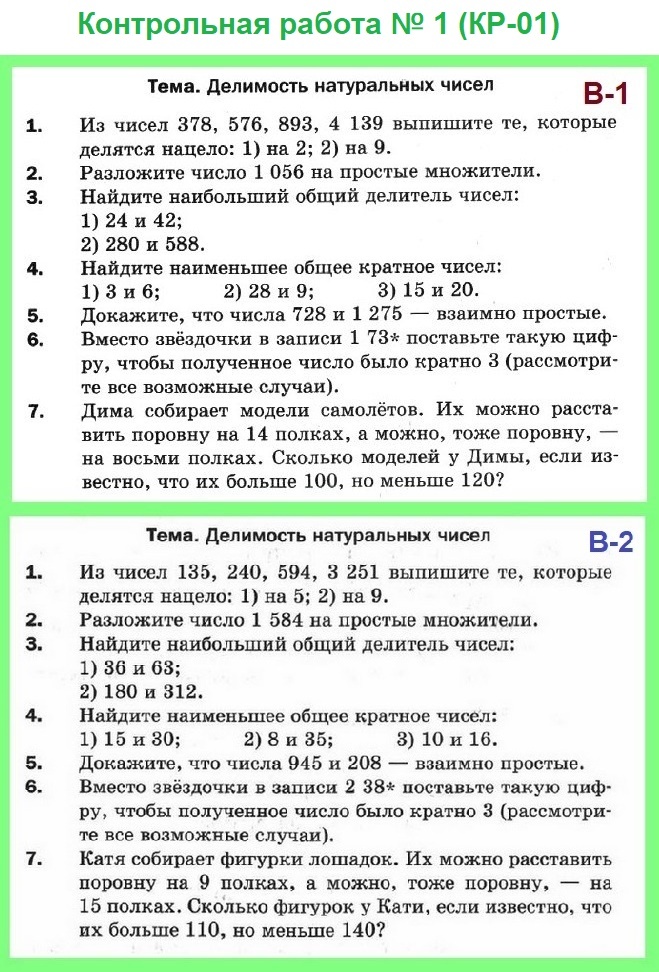 Итоговая контрольная работа по математике в 6 классе№п/пТема Количество часовКол-во контрольных работПовторение курса математики 4 класса4Входная работаНатуральные числа201Сложение и вычитание натуральных чисел332Умножение и деление натуральных чисел382Обыкновенные дроби171Десятичные дроби 483Повторение и систематизация учебного материала101ИТОГО17011№ п/пТемаКоличество часовКол-воконтрольных работ1Повторение курса математики 5 класс6Входная работа2Делимость натуральных  чисел 1613Обыкновенные дроби   3834Отношения и пропорции  2625Рациональные числа и действия над ними  6956Повторение и систематизация материала за курс 6 класса151ИТОГО17013№ п/пНазвание темы. Основное содержание по темамДата Повторение курса математики 4 класса (4 ч.)1Действия с натуральными числами2Решение уравнений3Решение текстовых задач4Входная контрольная работаГлава 1Натуральные числа (20 ч.)Глава 1Натуральные числа (20 ч.)5Ряд натуральных чисел6Ряд натуральных чисел7Цифры. Десятичная запись натуральных чисел8Цифры. Десятичная запись натуральных чисел9Цифры. Десятичная запись натуральных чисел10Отрезок11Отрезок12Отрезок13Отрезок14Плоскость. Прямая. Луч15Плоскость. Прямая. Луч16Плоскость. Прямая. Луч17Шкала. Координатный луч18Шкала. Координатный луч19Шкала. Координатный луч20Сравнение натуральных чисел21Сравнение натуральных чисел22Сравнение натуральных чисел23Повторение и систематизация учебного материала24Контрольная работа № 1 «Натуральные числа»Глава 2Сложение и вычитаниенатуральных чисел (33 ч.)Глава 2Сложение и вычитаниенатуральных чисел (33 ч.)25Сложение натуральных чисел. Свойства сложения26Сложение натуральных чисел. Свойства сложения27Сложение натуральных чисел. Свойства сложения28Сложение натуральных чисел. Свойства сложения29Вычитание натуральных чисел30Вычитание натуральных чисел31Вычитание натуральных чисел32Вычитание натуральных чисел33Вычитание натуральных чисел34Числовые и буквенные выражения. Формулы35Числовые и буквенные выражения. Формулы36Числовые и буквенные выражения. Формулы37Контрольная работа № 2 «Сложение и вычитание натуральных чисел. Числовые и буквенные выражения. Формулы.»38Уравнение39Уравнение40Уравнение41Угол. Обозначение углов42Угол. Обозначение углов43Виды углов. Измерение углов44Виды углов. Измерение углов45Виды углов. Измерение углов46Виды углов. Измерение углов47Виды углов. Измерение углов48Многоугольники. Равные фигуры49Многоугольники. Равные фигуры50Треугольник и его виды51Треугольник и его виды52Треугольник и его виды53Прямоугольник. Ось симметрии фигуры54Прямоугольник. Ось симметрии фигуры55Прямоугольник. Ось симметрии фигуры56Повторение и систематизация учебного материала57Контрольная работа № 3 «Уравнение. Угол. Многоугольники.»Глава 3Умножение и делениенатуральных чисел (38 ч.)Глава 3Умножение и делениенатуральных чисел (38 ч.)58Умножение. Переместительное свойство умножения59Умножение. Переместительное свойство умножения60Умножение. Переместительное свойство умножения61Умножение. Переместительное свойство умножения62Сочетательное и распределительное свойства умножения63Сочетательное и распределительное свойства умножения64Сочетательное и распределительное свойства умножения65Деление66Деление67Деление68Деление69Деление70Деление71Деление72Деление с остатком73Деление с остатком74Деление с остатком75Степень числа76Степень числа77Контрольная работа № 4 «Умножение и деление натуральных чисел. Свойства умножения»78Площадь. Площадь прямоугольника79Площадь. Площадь прямоугольника80Площадь. Площадь прямоугольника81Площадь. Площадь прямоугольника82Прямоугольный параллелепипед. Пирамида83Прямоугольный параллелепипед. Пирамида84Прямоугольный параллелепипед. Пирамида85Объём прямоугольного параллелепипеда86Объём прямоугольного параллелепипеда87Объём прямоугольного параллелепипеда88Объём прямоугольного параллелепипеда89Комбинаторные задачи90Комбинаторные задачи91Комбинаторные задачи92Повторение и систематизация учебного материала93Повторение и систематизация учебного материала94Повторение и систематизация учебного материала95Контрольная работа № 5 «Деление с остатком. Площадь прямоугольника…»Глава 4Обыкновенные дроби (17 ч.)Глава 4Обыкновенные дроби (17 ч.)96Понятие обыкновенной дроби97Понятие обыкновенной дроби98Понятие обыкновенной дроби99Понятие обыкновенной дроби100Понятие обыкновенной дроби101Правильные и неправильные дроби. Сравнение дробей102Правильные и неправильные дроби. Сравнение дробей103Правильные и неправильные дроби. Сравнение дробей104Сложение и вычитание дробей с одинаковыми знаменателями105Сложение и вычитание дробей с одинаковыми знаменателями106Дроби и деление натуральных чисел107Смешанные числа108Смешанные числа109Смешанные числа110Смешанные числа111Смешанные числа112Контрольная работа № 6 «Обыкновенные дроби»Глава 5Десятичные дроби (48 ч.)Глава 5Десятичные дроби (48 ч.)113Представление о десятичных дробях114Представление о десятичных дробях115Представление о десятичных дробях116Представление о десятичных дробях117Сравнение десятичных дробей118Сравнение десятичных дробей119Сравнение десятичных дробей120Округление чисел. Прикидки121Округление чисел. Прикидки122Округление чисел. Прикидки123Сложение и вычитание десятичных дробей124Сложение и вычитание десятичных дробей125Сложение и вычитание десятичных дробей126Сложение и вычитание десятичных дробей127Сложение и вычитание десятичных дробей128Сложение и вычитание десятичных дробей129Контрольная работа № 7 «Понятие о десятичной дроби…»130Умножение десятичных дробей131Умножение десятичных дробей132Умножение десятичных дробей133Умножение десятичных дробей134Умножение десятичных дробей135Умножение десятичных дробей136Умножение десятичных дробей137Деление десятичных дробей138Деление десятичных дробей139Деление десятичных дробей140Деление десятичных дробей141Деление десятичных дробей142Деление десятичных дробей143Деление десятичных дробей144Деление десятичных дробей145Деление десятичных дробей146Контрольная  работа № 8 «Умножение и деление десятичных дробей»147Среднее арифметическое. Среднее значение величины148Среднее арифметическое. Среднее значение величины149Среднее арифметическое. Среднее значение величины150Проценты. Нахождение процентов от числа151Проценты. Нахождение процентов от числа152Проценты. Нахождение процентов от числа153Проценты. Нахождение процентов от числа154Нахождение числа по его процентам155Нахождение числа по его процентам156Нахождение числа по его процентам157Нахождение числа по его процентам158Повторение и систематизация учебного материала159Повторение и систематизация учебного материала160Контрольная работа №9 «Среднее арифметическое. Проценты»Повторение и систематизацияучебного материала (10)Повторение и систематизацияучебного материала (10)161Арифметические действия с натуральными числами.162Сложение и вычитание обыкновенных дробей.163Умножение и деление десятичных дробей.164Упрощение выражений.165Решение задач на применение формул.166Решение задач с помощью уравнений.167Решение задач на проценты.168Углы. Построение и измерение углов.169Контрольная работа № 10170Обобщающий урок за курс математики 5 класса.№УрокаНаименование темыНаименование темыДата Дата ПОВТОРЕНИЕ КУРСА МАТЕМАТИКИ 5 КЛАССАПОВТОРЕНИЕ КУРСА МАТЕМАТИКИ 5 КЛАССАПОВТОРЕНИЕ КУРСА МАТЕМАТИКИ 5 КЛАССАПОВТОРЕНИЕ КУРСА МАТЕМАТИКИ 5 КЛАССАПОВТОРЕНИЕ КУРСА МАТЕМАТИКИ 5 КЛАССА1Натуральные числа и шкалыНатуральные числа и шкалы2Сложение и вычитание натуральных чиселСложение и вычитание натуральных чисел3Умножение и деление натуральных чиселУмножение и деление натуральных чисел4Действия с дробямиДействия с дробями5Решение текстовых задачРешение текстовых задач      6Входная контрольная работаВходная контрольная работаГлава 1.  Делимость натуральных  чисел 16 ч.Глава 1.  Делимость натуральных  чисел 16 ч.Глава 1.  Делимость натуральных  чисел 16 ч.Глава 1.  Делимость натуральных  чисел 16 ч.Глава 1.  Делимость натуральных  чисел 16 ч.7 Анализ входной контрольной работы.Делители и кратные Анализ входной контрольной работы.Делители и кратные8Делители и кратныеДелители и кратные9Признаки делимости на 10, на 5 и на 2Признаки делимости на 10, на 5 и на 210Признаки делимости на 10, на 5 и на 2Признаки делимости на 10, на 5 и на 211Признаки делимости на 9 и на 3Признаки делимости на 9 и на 312Признаки делимости на 9 и на 3Признаки делимости на 9 и на 313Простые и составные числаПростые и составные числа14Простые и составные числаПростые и составные числа15Наибольший общий делительНаибольший общий делитель16Наибольший общий делительНаибольший общий делитель17Наибольший общий делительНаибольший общий делитель18Наименьшее общее кратноеНаименьшее общее кратное19Наименьшее общее кратноеНаименьшее общее кратное20Наименьшее общее кратноеНаименьшее общее кратное21Повторение и систематизация учебного материалаПовторение и систематизация учебного материала22Контрольная работа по теме: «Делимость натуральных  чисел»Контрольная работа по теме: «Делимость натуральных  чисел»Глава 2.    Обыкновенные дроби   38 ч.Глава 2.    Обыкновенные дроби   38 ч.Глава 2.    Обыкновенные дроби   38 ч.Глава 2.    Обыкновенные дроби   38 ч.Глава 2.    Обыкновенные дроби   38 ч.23 Анализ контрольной работы.Основное свойство дроби Анализ контрольной работы.Основное свойство дроби24Основное свойство дробиОсновное свойство дроби25Сокращение дробейСокращение дробей26Сокращение дробейСокращение дробей27Сокращение дробейСокращение дробей28Приведение дробей к общему знаменателю. Сравнение дробейПриведение дробей к общему знаменателю. Сравнение дробей29Приведение дробей к общему знаменателю. Сравнение дробейПриведение дробей к общему знаменателю. Сравнение дробей30Приведение дробей к общему знаменателю. Сравнение дробейПриведение дробей к общему знаменателю. Сравнение дробей31Приведение дробей к общему знаменателю. Сравнение дробейПриведение дробей к общему знаменателю. Сравнение дробей32Сложение и вычитание дробейСложение и вычитание дробей33Сложение и вычитание дробейСложение и вычитание дробей34Сложение и вычитание дробейСложение и вычитание дробей35Сложение и вычитание дробейСложение и вычитание дробей36Повторение и систематизация учебного материалаПовторение и систематизация учебного материала37Контрольная работа по теме: «Сокращение дробей. Сложение и вычитание дробей».Контрольная работа по теме: «Сокращение дробей. Сложение и вычитание дробей».38Анализ контрольной работы.Умножение дробейАнализ контрольной работы.Умножение дробей39Умножение дробейУмножение дробей40Умножение дробейУмножение дробей41Умножение дробейУмножение дробей42Умножение дробейУмножение дробей43Нахождение дроби от числаНахождение дроби от числа44Нахождение дроби от числаНахождение дроби от числа45Повторение и систематизация учебного материалаПовторение и систематизация учебного материала46Контрольная работа по теме: «Умножение дробей».Контрольная работа по теме: «Умножение дробей».47Анализ контрольной работы.Взаимно обратные числаАнализ контрольной работы.Взаимно обратные числа48Деление дробейДеление дробей49Деление дробейДеление дробей50Деление дробейДеление дробей51Деление дробейДеление дробей52Деление дробейДеление дробей53Нахождение числа по значению его дробиНахождение числа по значению его дроби54Нахождение числа по значению его дробиНахождение числа по значению его дроби55Нахождение числа по значению его дробиНахождение числа по значению его дроби56Преобразование обыкновенных дробей в десятичные.Преобразование обыкновенных дробей в десятичные.57Бесконечные периодические десятичные дробиБесконечные периодические десятичные дроби58Десятичное приближение обыкновенной дробиДесятичное приближение обыкновенной дроби59Повторение и систематизация учебного материалаПовторение и систематизация учебного материала60Контрольная работа по теме: «Деление дробей».Контрольная работа по теме: «Деление дробей».Глава 3    Отношения и пропорции  26 ч.Глава 3    Отношения и пропорции  26 ч.Глава 3    Отношения и пропорции  26 ч.Глава 3    Отношения и пропорции  26 ч.Глава 3    Отношения и пропорции  26 ч.61 Анализ контрольной работы.Отношения Анализ контрольной работы.Отношения62ОтношенияОтношения63ПропорцииПропорции64ПропорцииПропорции65ПропорцииПропорции66ПропорцииПропорции67Процентное отношение двух чисел.Процентное отношение двух чисел.68Процентное отношение двух чиселПроцентное отношение двух чисел69Контрольная работа по теме: «Пропорции».Контрольная работа по теме: «Пропорции».70Анализ контрольной работы.Прямая и обратная пропорциональные зависимостиАнализ контрольной работы.Прямая и обратная пропорциональные зависимости71Прямая и обратная пропорциональные зависимостиПрямая и обратная пропорциональные зависимости72Деление числа в данном отношенииДеление числа в данном отношении73Деление числа в данном отношенииДеление числа в данном отношении74Окружность и кругОкружность и круг75Окружность и кругОкружность и круг76Длина окружности. Площадь кругаДлина окружности. Площадь круга77Длина окружности. Площадь кругаДлина окружности. Площадь круга78Длина окружности. Площадь кругаДлина окружности. Площадь круга79Цилиндр, конус, шарЦилиндр, конус, шар80ДиаграммыДиаграммы81ДиаграммыДиаграммы82Случайные события. Вероятность случайного событияСлучайные события. Вероятность случайного события83Случайные события. Вероятность случайного событияСлучайные события. Вероятность случайного события8484Случайные события. Вероятность случайного событияСлучайные события. Вероятность случайного события85Повторение и систематизация учебного материалаПовторение и систематизация учебного материала86Контрольная работа по теме: «Окружность и круг. Диаграммы. Вероятность случайного события».Контрольная работа по теме: «Окружность и круг. Диаграммы. Вероятность случайного события».Глава 4  Рациональные числа и действия над ними  69 ч.Глава 4  Рациональные числа и действия над ними  69 ч.Глава 4  Рациональные числа и действия над ними  69 ч.Глава 4  Рациональные числа и действия над ними  69 ч.Глава 4  Рациональные числа и действия над ними  69 ч.87Положительные и отрицательные числаПоложительные и отрицательные числа88Положительные и отрицательные числаПоложительные и отрицательные числа89Координатная прямаяКоординатная прямая90Координатная прямаяКоординатная прямая91Координатная прямаяКоординатная прямая92Целые числа. Рациональные числаЦелые числа. Рациональные числа93Целые числа. Рациональные числаЦелые числа. Рациональные числа94Модуль числаМодуль числа95Модуль числаМодуль числа96Сравнение чиселСравнение чисел97Сравнение чиселСравнение чисел98Сравнение чиселСравнение чисел99Сравнение чиселСравнение чисел100Повторение и систематизация учебного материалаПовторение и систематизация учебного материала101Контрольная работа по теме: «Положительные и отрицательные числа».Контрольная работа по теме: «Положительные и отрицательные числа».102Анализ контрольной работы.Сложение рациональных чиселАнализ контрольной работы.Сложение рациональных чисел103Сложение рациональных чиселСложение рациональных чисел104Сложение рациональных чиселСложение рациональных чисел105Сложение рациональных чиселСложение рациональных чисел106Свойства сложения рациональных чиселСвойства сложения рациональных чисел107Свойства сложения рациональных чиселСвойства сложения рациональных чисел108Вычитание рациональных чиселВычитание рациональных чисел109Вычитание рациональных чиселВычитание рациональных чисел110Вычитание рациональных чиселВычитание рациональных чисел111Вычитание рациональных чиселВычитание рациональных чисел112Повторение и систематизация учебного материалаПовторение и систематизация учебного материала113Контрольная работа по теме: «Сложение и вычитание рациональных чисел».Контрольная работа по теме: «Сложение и вычитание рациональных чисел».114Анализ контрольной работы.Умножение рациональных чиселАнализ контрольной работы.Умножение рациональных чисел115Умножение рациональных чиселУмножение рациональных чисел116Умножение рациональных чиселУмножение рациональных чисел117Умножение рациональных чиселУмножение рациональных чисел118Свойства умножения рациональных чиселСвойства умножения рациональных чисел119Свойства умножения рациональных чиселСвойства умножения рациональных чисел120Коэффициент. Распределительное свойство умноженияКоэффициент. Распределительное свойство умножения121Коэффициент. Распределительное свойство умноженияКоэффициент. Распределительное свойство умножения122Коэффициент. Распределительное свойство умноженияКоэффициент. Распределительное свойство умножения123Коэффициент. Распределительное свойство умноженияКоэффициент. Распределительное свойство умножения124Коэффициент. Распределительное свойство умноженияКоэффициент. Распределительное свойство умножения125Деление рациональных чиселДеление рациональных чисел126Деление рациональных чиселДеление рациональных чисел127Деление рациональных чиселДеление рациональных чисел128Повторение и систематизация учебного материалаПовторение и систематизация учебного материала129Контрольная работа по теме: «Умножение и деление рациональных дробей»Контрольная работа по теме: «Умножение и деление рациональных дробей»130Анализ контрольной работы.Решение уравненийАнализ контрольной работы.Решение уравнений131Решение уравненийРешение уравнений132Решение уравненийРешение уравнений133Решение уравненийРешение уравнений134Решение уравненийРешение уравнений135Решение задач с помощью уравненийРешение задач с помощью уравнений136Решение задач с помощью уравнений Решение задач с помощью уравнений 137Решение задач с помощью уравненийРешение задач с помощью уравнений138Решение задач с помощью уравненийРешение задач с помощью уравнений139Решение задач с помощью уравненийРешение задач с помощью уравнений140Повторение и систематизация учебного материалаПовторение и систематизация учебного материала141Контрольная работа по теме: «Решение уравнений. Решение задач с помощью уравнений».Контрольная работа по теме: «Решение уравнений. Решение задач с помощью уравнений».142Анализ контрольной работы.Перпендикулярные прямыеАнализ контрольной работы.Перпендикулярные прямые143Перпендикулярные прямыеПерпендикулярные прямые144Осевая и центральная симметрииОсевая и центральная симметрии145Осевая и центральная симметрииОсевая и центральная симметрии146Параллельные прямыеПараллельные прямые147Параллельные прямыеПараллельные прямые148Координатная плоскостьКоординатная плоскость149Координатная плоскостьКоординатная плоскость150Координатная плоскостьКоординатная плоскость151Координатная плоскостьКоординатная плоскость152Координатная плоскостьКоординатная плоскость153ГрафикиГрафики154Повторение и систематизация учебного материалаПовторение и систематизация учебного материала155Контрольная работа по теме: «Координатная плоскость. Графики».Контрольная работа по теме: «Координатная плоскость. Графики».ПОВТОРЕНИЕ И СИСТЕМАТИЗАЦИЯ УЧЕБНОГО МАТЕРИАЛАЗА КУРС 6 КЛАССА 15 ч.ПОВТОРЕНИЕ И СИСТЕМАТИЗАЦИЯ УЧЕБНОГО МАТЕРИАЛАЗА КУРС 6 КЛАССА 15 ч.ПОВТОРЕНИЕ И СИСТЕМАТИЗАЦИЯ УЧЕБНОГО МАТЕРИАЛАЗА КУРС 6 КЛАССА 15 ч.ПОВТОРЕНИЕ И СИСТЕМАТИЗАЦИЯ УЧЕБНОГО МАТЕРИАЛАЗА КУРС 6 КЛАССА 15 ч.ПОВТОРЕНИЕ И СИСТЕМАТИЗАЦИЯ УЧЕБНОГО МАТЕРИАЛАЗА КУРС 6 КЛАССА 15 ч.156Делимость чиселДелимость чисел157Сложение и вычитание дробей с разными знаменателямиСложение и вычитание дробей с разными знаменателями158Умножение и деление обыкновенных дробейУмножение и деление обыкновенных дробей159Отношения и пропорцииОтношения и пропорции160Сложение и вычитание положительных и отрицательных чиселСложение и вычитание положительных и отрицательных чисел161Умножение и деление положительных и отрицательных чиселУмножение и деление положительных и отрицательных чисел162Решение уравненийРешение уравнений163Координаты на плоскостиКоординаты на плоскости164Решение текстовых задачРешение текстовых задач165Решение текстовых задачРешение текстовых задач166Решение текстовых задачРешение текстовых задач167Решение текстовых задачРешение текстовых задач168Итоговая контрольная работа (промежуточная аттестация)Итоговая контрольная работа (промежуточная аттестация)169Анализ контрольной работыАнализ контрольной работы170Итоговое повторениеИтоговое повторениеВариант 11. Найдите значение выражения:1) (-12,4+8,9); 2) .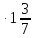 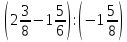 2. В 6 А классе 36 учеников. Количество учеников 6 Б класса составляет  количества учеников 6 А класса и 80% количества учеников 6 В класса. Сколько человек учится в 6 Б классе и сколько – в 6 В?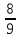 3. Отметьте на координатной плоскости точки А (-3; 1), В (0; -4) и М (2; -1). Проведите прямую АВ. Через точку М проведите прямую а, параллельную прямой АВ, и прямую b, перпендикулярную прямой АВ.4. В первом ящике было в 4 раза больше яблок, чем во втором. Когда из первого ящика взяли 10 кг яблок, а во второй положили еще 8 кг, то в обоих ящиках яблок стало поровну. Сколько килограммов яблок было в каждом ящике вначале?5. Решите уравнение: 8х-3(2х+1)=2х+4.Вариант 21. Найдите значение выражения:1) (-0,76-0,44); 2) .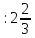 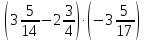 2. В саду растет 50 яблонь. Количество груш, растущих в саду, составляет 32% количества яблонь и  количества вишен, растущих в этом саду. Сколько груш и сколько вишен растет в саду?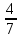 3. Отметьте на координатной плоскости точки М (3; -2), К (-1; -1) и С (0; 3). Проведите прямую МК. Через точку С проведите прямую а, параллельную прямой МК, и прямую b, перпендикулярную прямой МК.4. В первом вагоне электропоезда ехало в 3 раза больше пассажиров, чем во втором. Когда из первого вагона вышло 28 пассажиров, а из второго – 4 пассажира, то в обоих вагонах пассажиров стало поровну. Сколько пассажиров было в каждом вагоне вначале?5. Решите уравнение: 10х-2(4х-5)=2х+10.Вариант 11. Найдите значение выражения:1) (-12,4+8,9); 2) .2. В 6 А классе 36 учеников. Количество учеников 6 Б класса составляет  количества учеников 6 А класса и 80% количества учеников 6 В класса. Сколько человек учится в 6 Б классе и сколько – в 6 В?3. Отметьте на координатной плоскости точки А (-3; 1), В (0; -4) и М (2; -1). Проведите прямую АВ. Через точку М проведите прямую а, параллельную прямой АВ, и прямую b, перпендикулярную прямой АВ.4. В первом ящике было в 4 раза больше яблок, чем во втором. Когда из первого ящика взяли 10 кг яблок, а во второй положили еще 8 кг, то в обоих ящиках яблок стало поровну. Сколько килограммов яблок было в каждом ящике вначале?5. Решите уравнение: 8х-3(2х+1)=2х+4.Вариант 21. Найдите значение выражения:1) (-0,76-0,44); 2) .2. В саду растет 50 яблонь. Количество груш, растущих в саду, составляет 32% количества яблонь и  количества вишен, растущих в этом саду. Сколько груш и сколько вишен растет в саду?3. Отметьте на координатной плоскости точки М (3; -2), К (-1; -1) и С (0; 3). Проведите прямую МК. Через точку С проведите прямую а, параллельную прямой МК, и прямую b, перпендикулярную прямой МК.4. В первом вагоне электропоезда ехало в 3 раза больше пассажиров, чем во втором. Когда из первого вагона вышло 28 пассажиров, а из второго – 4 пассажира, то в обоих вагонах пассажиров стало поровну. Сколько пассажиров было в каждом вагоне вначале?5. Решите уравнение: 10х-2(4х-5)=2х+10.Вариант 11. Найдите значение выражения:1) (-12,4+8,9); 2) .2. В 6 А классе 36 учеников. Количество учеников 6 Б класса составляет  количества учеников 6 А класса и 80% количества учеников 6 В класса. Сколько человек учится в 6 Б классе и сколько – в 6 В?3. Отметьте на координатной плоскости точки А (-3; 1), В (0; -4) и М (2; -1). Проведите прямую АВ. Через точку М проведите прямую а, параллельную прямой АВ, и прямую b, перпендикулярную прямой АВ.4. В первом ящике было в 4 раза больше яблок, чем во втором. Когда из первого ящика взяли 10 кг яблок, а во второй положили еще 8 кг, то в обоих ящиках яблок стало поровну. Сколько килограммов яблок было в каждом ящике вначале?5. Решите уравнение: 8х-3(2х+1)=2х+4.Вариант 21. Найдите значение выражения:1) (-0,76-0,44); 2) .2. В саду растет 50 яблонь. Количество груш, растущих в саду, составляет 32% количества яблонь и  количества вишен, растущих в этом саду. Сколько груш и сколько вишен растет в саду?3. Отметьте на координатной плоскости точки М (3; -2), К (-1; -1) и С (0; 3). Проведите прямую МК. Через точку С проведите прямую а, параллельную прямой МК, и прямую b, перпендикулярную прямой МК.4. В первом вагоне электропоезда ехало в 3 раза больше пассажиров, чем во втором. Когда из первого вагона вышло 28 пассажиров, а из второго – 4 пассажира, то в обоих вагонах пассажиров стало поровну. Сколько пассажиров было в каждом вагоне вначале?5. Решите уравнение: 10х-2(4х-5)=2х+10.